Министерство образования и науки РДМБОУ «Кудиябросинская СОШ»Рабочая программа по информатике 7-9 класс на 2020-2021 гг.ФГОС (УМК Н.Д.Угринович)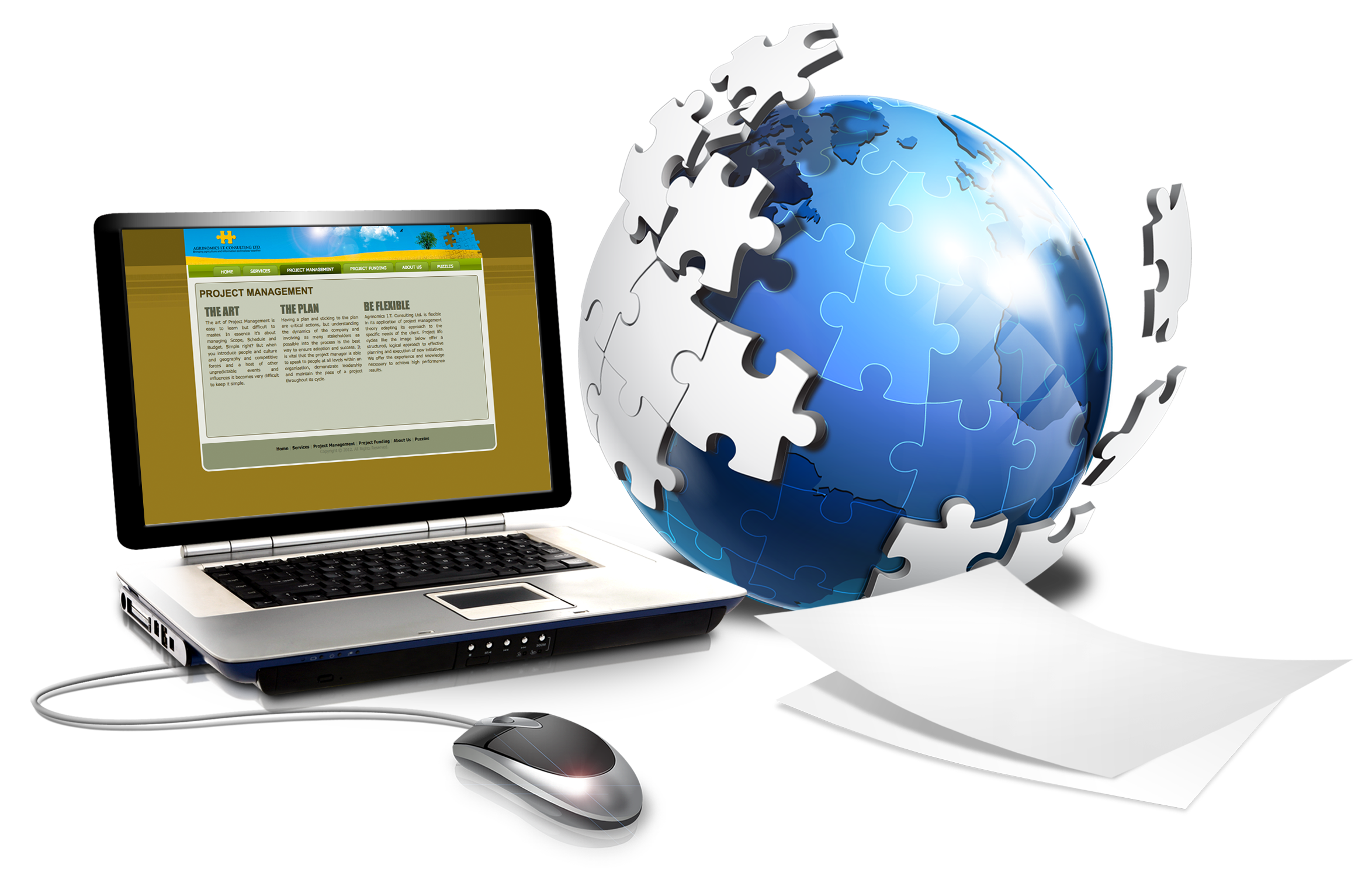 Составил:  Учитель информатикиНурмагомедов М. Г.	с. КудиябросоПояснительная запискаНастоящая рабочая программа по информатике и ИКТ для основной  общеобразовательной школы составлена на основе:Федерального Государственного Образовательного Стандарта (ФГОС), утвержденного приказом Министерством образования  и науки Российской Федерации от 17 декабря . № 1897;Фундаментального  ядра содержания общего образования;Авторской программы по курсу информатики Н.Д. Угриновича для 7, 8 и 9 классов.В соответствии с ФГОС изучение информатики в основной школе должно обеспечить:формирование информационной и алгоритмической культуры; формирование представления о компьютере как универсальном устройстве обработки информации; развитие основных навыков и умений использования компьютерных устройств;формирование представления об основных изучаемых понятиях: информация, алгоритм, модель, — и их свойствах;развитие алгоритмического мышления, необходимого для профессиональной деятельности в современном обществе; развитие умений составить и записать алгоритм для конкретного исполнителя; формирование знаний об алгоритмических конструкциях, логических значениях и операциях; знакомство с одним из языков программирования и основными алгоритмическими структурами — линейной, условной и циклической;формирование умений формализации и структурирования информации, умения выбирать способ представления данных в соответствии с поставленной задачей — таблицу, схему, график, диаграмму, с использованием соответствующих программных средств обработки данных;формирование навыков и умений безопасного и целесообразного поведения при работе с компьютерными программами и в Интернете, умения соблюдать нормы информационной этики и права.Программа соответствует федеральному компоненту государственного стандарта основного общего образования по информатике и информационным технологиям. Данная рабочая программа составлена на основе авторской программы Н.Д. Угриновича по информатике и ИКТ для 7-9 классов.В соответствии с требованиями ФГОС для реализации основной образовательной программы основного общего образования предусматривается обеспечение образовательного учреждения  современной информационно-образовательной средой. Информационно-образовательная среда образовательного учреждения включает: комплекс информационных образовательных ресурсов, в том числе цифровые образовательные ресурсы, совокупность технологических средств информационных и коммуникационных технологий (ИКТ): компьютеры, иное ИКТ-оборудование, коммуникационные каналы, систему современных педагогических технологий, обеспечивающих обучение в современной информационно-образовательной среде. Организация  учебного процесса осуществляется  с использованием индивидуальных, групповых, индивидуально-групповых и фронтальных  форм.Цели и задачи курса  информатика В 7-9 классах необходимо решить следующие задачи:систематизировать подходы к изучению предмета;  сформировать у учащихся единую систему понятий, связанных с созданием, получением, обработкой, интерпретацией и хранением информации; научить пользоваться распространенными прикладными пакетами;  показать основные приемы эффективного использования информационных технологий;  сформировать логические связи с другими предметами, входящими в курс среднего образования.Данный курс призван обеспечить базовые знания учащихся, т.е. сформировать представления о сущности информации и информационных процессов, развить логическое мышление, являющееся необходимой частью научного взгляда на мир, познакомить учащихся с современными информационными технологиями.Учащиеся приобретают знания и умения работы на современных ПК и программных средствах. Приобретение информационной культуры обеспечивается изучением и работой с текстовым и графическим редактором, электронными таблицами. СУБД, мультимедийными продуктами, средствами компьютерных телекоммуникаций. Программой предполагается проведение практических работ, направленных на отработку отдельных технологических приемов. Общая характеристика учебного предметаИнформатика – это естественнонаучная дисциплина о закономерностях протекания информационных процессов в системах различной природы, а также о методах и средствах их автоматизации.Многие положения, развиваемые информатикой, рассматриваются как основа создания и использования информационных и коммуникационных технологий — одного из наиболее значимых технологических достижений современной цивилизации. Вместе с математикой, физикой, химией, биологией курс информатики закладывает основы естественнонаучного мировоззрения.Информатика имеет большое и все возрастающее число междисциплинарных связей, причем как на уровне понятийного аппарата, так и на уровне инструментария. Многие предметные знания и способы деятельности (включая использование средств ИКТ), освоенные обучающимися на базе информатики, находят применение как в рамках образовательного процесса при изучении других предметных областей, так и в иных жизненных ситуациях, становятся значимыми для формирования качеств личности, т. е. ориентированы на формирование метапредметных и личностных результатов.На протяжении всего периода становления школьной информатики в ней накапливался опыт формирования образовательных результатов, которые в настоящее время принято называть современными образовательными результатами.Одной из основных черт нашего времени является всевозрастающая изменчивость окружающего мира. В этих условиях велика роль фундаментального образования, обеспечивающего профессиональную мобильность человека, готовность его к освоению новых технологий, в том числе, информационных. Необходимость подготовки личности к быстро наступающим переменам в обществе требует развития разнообразных форм мышления, формирования у учащихся умений организации собственной учебной деятельности, их ориентации на деятельностную жизненную позицию.В содержании курса информатики основной школы целесообразно сделать акцент на изучении фундаментальных основ информатики, формировании информационной культуры, развитии алгоритмического мышления, реализовать в полной мере общеобразовательный потенциал этого курса.Место учебного предмета в учебном планеПредмет информатика 7-9 класса входит в компонент образовательного учреждения. Данный курс обеспечивает непрерывность изучения предмета Информатика в среднем звене. На изучение курса в 7-9 классах отводится: 35 часов в 7 классе, 35 часов в 8 классе, 35 часов в 9 классе. Полный объём курса – 105 часов. Данный курс проводится в урочное время, стоит в школьном расписании как урок.Требования к результатам освоения на личностном, метапредметном и предметном уровняхВ соответствии с приказом Министерства образования и науки Российской Федерации от  6  октября 2009 г. № 373  п. 19.2. («Планируемые результаты освоения основной образовательной программы должны: ….3) являться содержательной и критериальной основой для разработки … учебно-методической литературы»)  курс нацелен на обеспечение реализации трех групп образовательных результатов: личностных, метапредметных и предметных.Личностные:формирование целостного мировоззрения, соответствующего современному уровню развития науки и общественной практики, учитывающего социальное, культурное, языковое, духовное многообразие современного мира;формирование коммуникативной компетентности в общении и  сотрудничестве со сверстниками, детьми старшего и младшего возраста, взрослыми в процессе образовательной, общественно полезной, учебно-исследовательской, творческой и других видов деятельности.приобретение опыта выполнения индивидуальных и коллективных проектов, таких как разработка программных средств учебного назначения, издание школьных газет, создание сайтов,  виртуальных краеведческих музеев и т. д, на основе использования информационных технологий;знакомство с основными правами и обязанностями гражданина информационного общества; формирование представлений об основных направлениях развития информационного сектора экономики, основных видах профессиональной деятельности, связанных с информатикой и информационными технологиями.целенаправленные поиск и использование информационных ресурсов, необходимых для решения учебных и практических задач, в том числе с помощью средств информационных и коммуникационных технологий (ИКТ);анализ информационных процессов, протекающих в социотехнических, природных, социальных системах;формирование (на основе собственного опыта информационной деятельности) представлений о механизмах и законах восприятия и переработки информации человеком, техническими и социальными системами.Метапредметные:формирование компьютерной грамотности, т. е. приобретение опыта создания, преобразования, представления, хранения информационных объектов (текстов, рисунков, алгоритмов и т. п.) с использованием наиболее широко распространенных компьютерных инструментальных средств;осуществление целенаправленного поиска информации в различных информационных массивах, в том числе электронных энциклопедиях, сети Интернет и т.п., анализ и оценка свойств полученной информации с точки зрения решаемой задачи;целенаправленное использование информации в процессе управления, в том числе с помощью аппаратных и программных средств компьютера и цифровой бытовой техники;умение самостоятельно планировать пути  достижения целей,  в том числе альтернативные,  осознанно выбирать  наиболее эффективные способы решения учебных и познавательных задач;умение соотносить свои действия с планируемыми результатами, осуществлять контроль своей деятельности в процессе достижения результата, определять способы  действий в рамках предложенных условий и требований, корректировать свои действия в соответствии с изменяющейся ситуацией; умение оценивать правильность выполнения учебной задачи,  собственные возможности её решения;владение основами самоконтроля, самооценки, принятия решений и осуществления осознанного выбора в учебной и познавательной деятельности; умение  определять понятия, создавать обобщения, устанавливать аналогии, классифицировать,   самостоятельно выбирать основания и критерии для классификации, устанавливать причинно-следственные связи, строить  логическое рассуждение, умозаключение (индуктивное, дедуктивное  и по аналогии) и делать выводы;умение создавать, применять и преобразовывать знаки и символы, модели и схемы для решения учебных и познавательных задач. Важнейшее место в курсезанимает тема «Моделирование и формализация», в которой исследуются модели из различных предметных областей: математики, физики, химии и собственно информатики. Эта тема способствует информатизации учебного процесса в целом, придает курсу «Информатика» межпредметный характер.Предметные:понимание роли информационных процессов в современном мире;формирование информационной и алгоритмической культуры; формирование представления о компьютере как универсальном устройстве обработки информации; развитие основных навыков и умений использования компьютерных устройств; формирование представления об основных изучаемых понятиях: информация, алгоритм, модель – и их свойствах; развитие алгоритмического и системного мышления, необходимых для профессиональной деятельности в современном обществе; развитие умений составить и записать алгоритм для конкретного исполнителя; формирование знаний об алгоритмических конструкциях, логических значениях и операциях; знакомство с одним из языков программирования и основными алгоритмическими структурами — линейной, с ветвлением и циклической;формирование умений формализации и структурирования информации, умения выбирать способ представления данных в соответствии с поставленной задачей (таблицы, схемы, графики, диаграммы), с использованием соответствующих программных средств обработки данных;формирование навыков и умений безопасного и целесообразного поведения при работе с компьютерными программами и в Интернете, умения соблюдать нормы информационной этики и права. Большое значение в курсе имеет тема «Коммуникационные технологии», в которой учащиеся знакомятся не только с основными сервисами Интернета, но и учатся применять их на практике.  Содержание тем учебного курса7  классКомпьютер как универсальное устройство обработки информации – 11 часовИнформация. Количество информации. Программная обработка данных на компьютере. Устройство компьютера. Файлы и файловая система. Программное обеспечение компьютера. Графический интерфейс Операционных систем и приложений. Представление информационного пространства с помощью графического интерфейса. Компьютерные вирусы и антивирусные программы.Практические работы к теме 1 Компьютер как универсальное устройство обработки информацииПрактическая работа: Работа с файлами с использованием файлового менеджераПрактическая работа: Форматирование дискаПрактическая работа: Установка даты и времени с использованием графического интерфейса операционной системыОбработка текстовой информации – 11 часовСоздание документов в текстовых редакторах.  Ввод и редактирование документа. Сохранение и печать документов. Форматирование документа. Таблицы.Компьютерные словари и системы машинного перевода текстов.Системы оптического распознавания документов.Практические работы к теме 2 :Обработка текстовой информацииПрактическая работа: Тренировка ввода текстовой и числовой информации с помошью клавиатурного тренажера.Практическая работа: Вставка в документ формул.Практическая работа: Формирование символов и абзацевПрактическая работа: Создание и форматирование списковПрактическая работа: Вставка в документ таблицы , ее форматирование и заполнение данными Практическая работа: Перевод текста с помощью компьютерного словаря Практическая работа: Сканирование и распознавание бумажного текстового документаОбработка графической информации – 5 часовРастровая и векторная графикаИнтерфейс и основные возможности графических редакторовРастровая и векторная анимацияПрактические работы к теме 3 :Обработка графической информацииПрактическая работа: Редактирование изображений в растровом графическом редактореПрактическая работа: Создание рисунков в векторном  графическом редактореПрактическая работа: АнимацияКоммуникационные технологии – 7 часовИнформационные ресурсы интернетаПоиск информации в интернетеЭлектронная коммерция в интернетеПрактические работы к теме  : Коммуникационные технологииПрактическая работа: Путешествие по всемирной паутинеПрактическая работа: Работа с электронной Web-почтойПрактическая работа: Загрузка файлов из интернетаПрактическая работа: Поиск информации в интернетеСодержание тем учебного курса8 классИнформация и информационные процессы – 8 часовИнформация в природе, обществе и технике. Информация и информационные процессы в неживой природе. Информация и информационные процессы в живой природе. Человек: информация и информационные процессы.Кодирование информации с помощью знаковых систем. Знаки: форма и значение. Знаковые системы. Кодирование информации. Количество информации. Количество информации как мера уменьшения неопределенности знания. Определение количества информации. Алфавитный подход к определению количества информации.Практические работы к теме 1. Информация и информационные процессыПрактическая работа. Тренировка ввода текстовой и числовой информации с помощью клавиатурного тренажера.Практическая работа. Перевод единиц измерения количества информации с помощью калькулятора.Кодирование и обработка текстовой и графической информации – 5 часаОбработка текстовой информации. Создание документов в текстовых редакторах. Ввод и редактирование документа. Сохранение и печать документов. Форматирование документа. Форматирование символов и абзацев. Нумерованные и маркированные списки. Таблицы в текстовых редакторах. Компьютерные словари и системы машинного перевода текстов. Системы оптического распознавания документов. Кодирование текстовой информации.Обработка графической информации. Растровая и векторная графика. Интерфейс и основные возможности графических редакторов. Растровая и векторная анимация. Кодирование графической информации. Пространственная дискретизация. Растровые изображения на экране монитора. Палитры цветов в системах цветопередачи RGB, CMYK и HSB.Практические работы к теме 3 «Кодирование и обработка текстовой и графической информации»Практическая работа. Тренировка ввода текстовой и числовой информации с помощью клавиатурного тренажераПрактическая работа. Вставка в документ формул.Практическая работа. Форматирование символов и абзацев.Практическая работа. Создание и форматирование списков.Практическая работа. Вставка в документ таблицы, ее форматирование и заполнение данными.Практическая работа. Перевод текста с помощью компьютерного словаря.Практическая работа. Сканирование и распознавание «бумажного» текстового документа.Практическая работа. Кодирование текстовой информации.Практическая работа. Редактирование изображений в растровом графическом редакторе.Практическая работа. Создание рисунков в векторном графическом редакторе.Практическая работа. Анимация.Практическая работа. Кодирование графической информации.Кодирование и обработка звука, цифрового фото и видео – 5 часовКодирование и обработка звуковой информации.Цифровое фото и  видео.Практические работы к теме 4. Кодирование и обработка звука, цифрового фото и видеоПрактическая работа. Кодирование и обработка звуковой информации.Практическая работа. Захват цифрового фото и создание слайд-шоу.Практическая работа. Захват и редактирование цифрового видео с использованием системы нелинейного видеомонтажаКодирование и обработка числовой информации – 7 часовКодирование числовой информации. Представление числовой информации с помощью систем счисления. Арифметические операции в позиционных системах счисления. Двоичное кодирование чисел в компьютере. Электронные таблицы. Основные параметры электронных таблиц. Основные типы и форматы данных. Относительные, абсолютные и смешанные ссылки. Встроенные функции. Построение диаграмм и графиков.Практические работы к теме 5. Кодирование и обработка числовой информацииПрактическая работа. Перевод чисел из одной системы счисления в другую с помощью калькулятора.Практическая работа. Относительные, абсолютные и смешанные ссылки в электронных таблицах.Практическая работа. Создание таблиц значений функций в электронных таблицах.Практическая работа. Построение диаграмм различных типов.Хранение, поиск и сортировка информации в базах данных – 3 часаБазы данных в электронных таблицах. Сортировка и поиск данных в электронных таблицах.Практические работы к теме 6. Хранение, поиск и сортировка информации в базах данныхПрактическая работа. Сортировка и поиск данных в электронных таблицах.Коммуникационные технологии – 7 часовИнформационные ресурсы Интернета. Всемирная паутина. Электронная почта. Файловые архивы. Общение в Интернете. Мобильный Интернет. Звук и видео в Интернете. Поиск информации в Интернете. Электронная коммерция в Интернете.Передача информации. Локальные компьютерные сети. Глобальная компьютерная сеть Интернет. Состав Интернета. Адресация в Интернете. Маршрутизация и транспортировка данных по компьютерным сетям.Разработка Web-сайтов с использованием языка разметки гипертекста HTML. Web-страницы и Web-сайты. Структура Web-страницы. Форматирование текста на Web-странице. Вставка изображений в Web-страницы. Гиперссылки на Web-страницах. Списки на Web-страницах. Интерактивные формы на Web-страницах.Практические работы к теме 7 «Коммуникационные технологии»Практическая работа. Путешествие по Всемирной паутине.Практическая работа. Работа с электронной Web-почтой.Практическая работа. Загрузка файлов из Интернета.Практическая работа. Регистрация и общение в социальной сети Facebook.Практическая работа. Поиск информации в Интернете.Практическая работа. Предоставление доступа к диску на компьютере, подключенному к локальной сети.Практическая работа. «География» Интернета.Практическая работа. Разработка сайта с использованием языка разметки текста HTML.9 классОсновы алгоритмизации и объектно-ориентированного программирования – 12 часовАлгоритм и его формальное исполнение. Свойства алгоритма и его исполнители. Выполнение алгоритмов человеком. Выполнение алгоритмов компьютером. Основы объектно-ориентированного визуального программирования. Кодирование основных типов алгоритмических структур алгоритмическом языке и на объектно-ориентированных языках. Линейный алгоритм.  Алгоритмическая структура «ветвление». Алгоритмическая структура «выбор». Алгоритмическая структура «цикл».Переменные: тип, имя, значение. Арифметические, строковые и логические выражения. Функции в языках алгоритмического и объектно-ориентированного программирования. Графические возможности объектно-ориентированного языка программирования Visual Basic.Практические задания к теме 8. Алгоритмизация и основы объектно-ориентированного программированияПрактическая работа. Знакомство с системами алгоритмического и объектно-ориентированного программирования.Практическая работа. Проект «Переменные».Практическая работа. Проект «Калькулятор».Практическая работа. Проект «Строковый калькулятор».Практическая работа. Проект «Даты и время».Практическая работа. Проект «Сравнение кодов символов».Практическая работа. Проект «Отметка».Практическая работа. Проект «Коды символов».Практическая работа. Проект «Слово-перевертыш».Практическая работа. Проект «Графический редактор».Практическая работа. Проект «Системы координат».Практическая работа. Проект «Анимация».Практикум № 1.1 "Нахождение площади фигуры"Практикум № 1.2 "Кинематическая задача"Практикум № 1.3 "Определение длины, площади и периметра прямоугольникаПрактикум № 1.4 "Решение линейных уравнений"Практикум № 1.5 "Задача на падение тела"Практикум № 1.6 "Определение координат вершины параболы"Практикум № 2.1 "Сравнение двух чисел"Практикум № 2.2 "Максимум трех чисел"Практикум № 2.3 "Сравнение площадей фигур"Практикум № 2.4 "Существование треугольника"Практикум № 2.5 "Рассчет координат точек"Практикум № 3.1 "Сумма квадратов чисел от 1 до 100"Практикум № 3.2 "Сумма n-первых чисел"Практикум № 3.3 "Сравнение суммы кубов и суммы квадратов"Практикум № 3.4 "Вывод степеней двойки"Практикум № 3.5 "Сортировка массива"Моделирование и формализация – 11 часовОкружающий мир как иерархическая система. Моделирование, формализация, визуализация. Моделирование как метод познания. Материальные и информационные модели. Формализация и визуализация моделей. Основные этапы разработки и исследования моделей на компьютере.Построение и исследование физических моделей. Приближенное решение уравнений. Компьютерное конструирование с использованием системы компьютерного черчения.   Экспертные системы распознавания химических веществ. Информационные модели управления объектами.Практические задания к теме 9. Моделирование и формализацияПрактическая работа. Проект «Бросание мячика в площадку».Практическая работа. Проект «Графическое решение уравнения».Практическая работа. Выполнение геометрических построений в системе компьютерного черчения КОМПАС.Практическая работа. Проект «Распознавание удобрений».Практическая работа. Проект «Модели систем управления».Логика и логические основы компьютера – 6 часовАлгебра логики. Логические основы устройства компьютера. Базовые логические элементы. Сумматор двоичных чисел.Практические задания к главе 10. Логика и логические основы компьютераПрактическая работа. Таблицы истинности логических функций.Практическая работа. Модели электрических схем логических элементов «И», «ИЛИ и «НЕ»Информационное общество и информационная безопасность – 4 часаИнформационное общество.  Информационная культура.  Перспективы развития информационных и коммуникационных технологий.Правовая охрана  программ и данных. Защита информации. Правовая охрана информации. Лицензионные, условно бесплатные и свободно распространяемые программы. Планируемые результаты изучения информатикиИнформация и способы ее представленияВыпускник научится:использовать термины «информация», «сообщение», «данные», «кодирование», а также понимать разницу между употреблением этих терминов в обыденной речи и в информатике;описывать размер двоичных текстов, используя термины «бит», «байт» и производные от них; использовать термины, описывающие скорость передачи данных;записывать в двоичной системе целые числа от 0 до 256;кодировать и декодировать тексты при известной кодовой таблице;использовать основные способы графического представления числовой информации.Выпускник получит возможность:познакомиться с примерами использования формальных (математических) моделей, понять разницу между математической (формальной) моделью объекта и его натурной («вещественной») моделью, между математической (формальной) моделью объекта/явленияи его словесным (литературным) описанием; узнать о том, что любые данные можно описать, используя алфавит, содержащий только два символа, например 0 и 1;познакомиться с тем, как информация (данные) представляется в современных компьютерах;познакомиться с двоичной системой счисления;познакомиться с двоичным кодированием текстов и наиболее употребительными современными кодами.Основы алгоритмической культурыВыпускник научится:понимать термины «исполнитель», «состояние исполнителя», «система команд»; понимать различие между непосредственным и программным управлением исполнителем;строить модели различных устройств и объектов в виде исполнителей, описывать возможные состояния и системы команд этих исполнителей;понимать термин «алгоритм»; знать основные свойства алгоритмов (фиксированная система команд, пошаговое выполнение, детерминированность, возможность возникновения отказа при выполнении команды);составлять неветвящиеся (линейные) алгоритмы управления исполнителями и записывать их на выбранном алгоритмическом языке (языке программирования);использовать логические значения, операции и выражения с ними;понимать (формально выполнять) алгоритмы, описанные с использованием конструкций ветвления (условные операторы) и повторения (циклы), вспомогательных алгоритмов, простых и табличных величин;создавать алгоритмы для решения несложных задач, используя конструкции ветвления (условные операторы) и повторения (циклы), вспомогательные алгоритмы и простые величины;создавать и выполнять программы для решения несложных алгоритмических задач в выбранной среде программирования.Выпускник получит возможность:познакомиться с использованием строк, деревьев, графов и с простейшими операциями с этими структурами;создавать программы для решения несложных задач, возникающих в процессе учебы и вне ее.Использование программных систем и сервисовВыпускник научится:базовым навыкам работы с компьютером;использовать базовый набор понятий, которые позволяют описывать работу основных типов программных средств и сервисов (файловые системы, текстовые редакторы, электронные таблицы, браузеры, поисковые системы, словари, электронные энциклопедии);знаниям, умениям и навыкам, достаточным для работы на базовом уровне с различными программными системами и сервисами указанных типов; умению описывать работу этих систем и сервисов с использованием соответствующей терминологии.Выпускник получит возможность:познакомиться с программными средствами для работы с аудио - и визуальными данными и соответствующим понятийным аппаратом;научиться создавать текстовые документы, включающие рисунки и другие иллюстративные материалы, презентации и т. п.;познакомиться с примерами использования математического моделирования и компьютеров в современных научно-технических исследованиях (биология и медицина, авиация и космонавтика, физика и т. д.).Работа в информационном пространствеВыпускник научится:базовым навыкам и знаниям, необходимым для использования интернет-сервисов при решении учебных и внеучебных задач;организации своего личного пространства данных с использованием индивидуальных накопителей данных, интернет-сервисов и т. п.;основам соблюдения норм информационной этики и права.Выпускник получит возможность:познакомиться с принципами устройства Интернета и сетевого взаимодействия между компьютерами, методами поиска в Интернете;познакомиться с постановкой вопроса о том, насколько достоверна полученная информация, подкреплена ли она доказательствами; познакомиться с возможными подходами к оценке достоверности информации (оценка надежности источника, сравнение данных из разных источников и в разные моменты времени и т. п.);узнать о том, что в сфере информатики и ИКТ существуют международные и национальные стандарты;получить представление о тенденциях развития ИКТ.Учебно-методические средства обученияИнформатика: учебник для 7 класса, Угринович Н. Д., Бином. Лаборатория знаний, 2016Информатика: учебник для 8 класса, Угринович Н. Д., Бином. Лаборатория знаний, 2016Информатика: учебник для 9 класса, Угринович Н. Д., Бином. Лаборатория знаний, 2016Информатика. УМК для основной школы: 7 – 9 классы (ФГОС). Методическое пособие для учителя,авторы: Хлобыстова И. Ю., Цветкова М. С.,Бином. Лаборатория знаний, 2016Информатика. Программа для основной школы: 7–9 классы, Угринович Н. Д., Самылкина Н. Н., Бином. Лаборатория знаний, 2012Информатика и ИКТ: практикум, Угринович Н. Д., Босова Л. Л., Михайлова Н. И., Бином. Лаборатория знаний, 2011Информатика и ИКТ. Основная школа: комплект плакатов и методическое пособие, Самылкина Н. Н., Калинин И. А., Бином. Лаборатория знаний, 2011Информатика в схемах, Астафьева Н. Е., Гаврилова С. А., Ракитина Е. А., Вязовова О. В., Бином. Лаборатория знаний, 2010	Электронное приложение к УМККомплект цифровых образовательных ресурсов ( ЦОР), помещенный в Единую коллекцию ЦОР (http://school-collection.edu.ru/). Библиотечка электронных образовательных ресурсов, включающая:разработанные комплекты презентационных слайдов по курсу информатики; CD-диски и DVD-диски по информатике, содержащие информационные инструменты и информационные источники (виртуальные лаборатории, творческие среды и пр.)http://www.edu.ru/ - Российское образование: федеральный порталhttp://www.school.edu.ru/default.asp - Российский образовательный порталhttp://gia.osoko.ru/ - Официальный информационный портал государственной  итоговой аттестацииhttp://www.apkro.ru/ - сайт Модернизация общего образованияhttp://www.standart.edu.ru   - Новый стандарт общего образованияhttp://school-collection.edu.ru  - Единая коллекция цифровых образовательных ресурсовhttp://www.mon.gov.ru - сайт Министерства образования и науки РФhttp://www.km-school.ru - КМ-школаhttp://inf.1september.ru  - Сайт газеты "Первое сентября. Информатика"  /методические материалы/http://www.teacher-edu.ru/ - Научно-методический центр кадрового обеспечения общего образования ФИРО МОН РФhttp://www.profile-edu.ru/ - сайт по профильному  обучениюПеречень средств ИКТ, необходимых для реализации программыАппаратные средстваКомпьютер – универсальное устройство обработки информации; основная конфигурация современного компьютера обеспечивает учащемуся мультимедиа-возможности: видео-изображение, качественный стереозвук в наушниках, речевой ввод с микрофона и др.Проектор, подсоединяемый к компьютеру, видеомагнитофону, микроскопу и т. п.; технологический элемент новой грамотности – радикально повышает: уровень наглядности в работе учителя, возможность для учащихся представлять результаты своей работы всему классу, эффективность организационных и административных выступлений.Принтер – позволяет фиксировать на бумаге информацию, найденную и созданную учащимися или учителем. Для многих школьных применений необходим или желателен цветной принтер. В некоторых ситуациях очень желательно использование бумаги и изображения большого формата.Телекоммуникационный блок, устройства, обеспечивающие подключение к сети – дает доступ к российским и мировым информационным ресурсам, позволяет вести переписку с другими школами.Устройства вывода звуковой информации – наушники для индивидуальной работы со звуковой информацией, громкоговорители с оконечным усилителем для озвучивания всего класса.Устройства для ручного ввода текстовой информации и манипулирования экранными объектами – клавиатура и мышь (и разнообразные устройства аналогичного назначения). Особую роль специальные модификации этих устройств играют для учащихся с проблемами двигательного характера, например, с ДЦП.Устройства для записи (ввода) визуальной и звуковой информации: сканер; фотоаппарат; видеокамера; аудио и видео магнитофон  – дают возможность непосредственно включать в учебный процесс информационные образы окружающего мира. В комплект с наушниками часто входит индивидуальный микрофон для ввода речи учащегося.Программные средстваОперационная система.Файловый менеджер (в составе операционной системы или др.).Антивирусная программа.Программа-архиватор.Клавиатурный тренажер.Интегрированное офисное приложение, включающее текстовый редактор, растровый и векторный графические редакторы, программу разработки презентаций и электронные таблицы.Среда программирования Turbo Pascal 7.0Простая система управления базами данных.Мультимедиа проигрыватель (входит в состав операционных систем или др.).Почтовый клиент (входит в состав операционных систем или др.).Браузер (входит в состав операционных систем или др.).Программа интерактивного общения Простой редактор Web-страницИсточники информации:Информатика: учебник для 7 класса, Угринович Н. Д., Бином. Лаборатория знаний, 2016Информатика: учебник для 8 класса, Угринович Н. Д., Бином. Лаборатория знаний, 2016Информатика: учебник для 9 класса, Угринович Н. Д., Бином. Лаборатория знаний, 2016Информатика. УМК для основной школы: 7 – 9 классы (ФГОС). Методическое пособие для учителя,авторы: Хлобыстова И. Ю., Цветкова М. С.,Бином. Лаборатория знаний, 2013Информатика. Программа для основной школы: 7–9 классы, Угринович Н. Д., Самылкина Н. Н., Бином. Лаборатория знаний, 2012УТВЕРЖДАЮДиректор школы__________ Ахмедова М. И.«____»________2020г.СОГЛАСОВАНОЗам директора по УВР___________ Супьянов Г. Д.«______»________2020 гРАССМОТРЕНОна заседании ШМО___________ Рук. МО«____» _______2020 г.Календарно-тематическое планирование в 7 классе1 час в неделю, всего 35 часовКалендарно-тематическое планирование в 7 классе1 час в неделю, всего 35 часовКалендарно-тематическое планирование в 7 классе1 час в неделю, всего 35 часовКалендарно-тематическое планирование в 7 классе1 час в неделю, всего 35 часовКалендарно-тематическое планирование в 7 классе1 час в неделю, всего 35 часовКалендарно-тематическое планирование в 7 классе1 час в неделю, всего 35 часов№ урокатемавид деятельностиРезультаты развития учащихсяплан срокифакт срокиКомпьютер как универсальное устройство обработки информации (11 часов)Компьютер как универсальное устройство обработки информации (11 часов)Компьютер как универсальное устройство обработки информации (11 часов)1Введение. Информация. Количество информации.Изучение нового теоретического материалаличностные
• формирование коммуникативной компетентности в общении и  сотрудничестве со сверстниками, детьми старшего и младшего возраста, взрослыми в процессе образовательной, общественно полезной, учебно-исследовательской, творческой и других видов деятельности.
• формирование целостного мировоззрения, соответствующего современному уровню развития науки и общественной практики, учитывающего социальное, культурное, языковое, духовное многообразие современного мира;
метапредметные
 • умение самостоятельно планировать пути  достижения целей,  в том числе альтернативные,  осознанно выбирать  наиболее эффективные способы решения учебных и познавательных задач;
умение создавать, применять и преобразовывать знаки и символы, модели и схемы для решения учебных и познавательных задач. 
предметные
• формирование представления об основных изучаемых понятиях: информация, алгоритм, модель – и их свойствах; 11.092Программная обработка данных на компьютере.Изучение нового теоретического материалаличностные
• формирование коммуникативной компетентности в общении и  сотрудничестве со сверстниками, детьми старшего и младшего возраста, взрослыми в процессе образовательной, общественно полезной, учебно-исследовательской, творческой и других видов деятельности.
• формирование целостного мировоззрения, соответствующего современному уровню развития науки и общественной практики, учитывающего социальное, культурное, языковое, духовное многообразие современного мира;
метапредметные
 • умение самостоятельно планировать пути  достижения целей,  в том числе альтернативные,  осознанно выбирать  наиболее эффективные способы решения учебных и познавательных задач;
умение создавать, применять и преобразовывать знаки и символы, модели и схемы для решения учебных и познавательных задач. 
предметные
• формирование представления об основных изучаемых понятиях: информация, алгоритм, модель – и их свойствах; 18.093Устройство компьютера.Наряду с изучением нового материала проводится контроль усвоения предыдущей темыличностные
• формирование коммуникативной компетентности в общении и  сотрудничестве со сверстниками, детьми старшего и младшего возраста, взрослыми в процессе образовательной, общественно полезной, учебно-исследовательской, творческой и других видов деятельности.
• формирование целостного мировоззрения, соответствующего современному уровню развития науки и общественной практики, учитывающего социальное, культурное, языковое, духовное многообразие современного мира;
метапредметные
 • умение самостоятельно планировать пути  достижения целей,  в том числе альтернативные,  осознанно выбирать  наиболее эффективные способы решения учебных и познавательных задач;
умение создавать, применять и преобразовывать знаки и символы, модели и схемы для решения учебных и познавательных задач. 
предметные
• формирование представления об основных изучаемых понятиях: информация, алгоритм, модель – и их свойствах; 25.094 -5Файлы и файловая система.Изучение нового теоретического материала. Практическая работа № 1.1личностные
• формирование коммуникативной компетентности в общении и  сотрудничестве со сверстниками, детьми старшего и младшего возраста, взрослыми в процессе образовательной, общественно полезной, учебно-исследовательской, творческой и других видов деятельности.
• формирование целостного мировоззрения, соответствующего современному уровню развития науки и общественной практики, учитывающего социальное, культурное, языковое, духовное многообразие современного мира;
метапредметные
 • умение самостоятельно планировать пути  достижения целей,  в том числе альтернативные,  осознанно выбирать  наиболее эффективные способы решения учебных и познавательных задач;
умение создавать, применять и преобразовывать знаки и символы, модели и схемы для решения учебных и познавательных задач. 
предметные
• формирование представления об основных изучаемых понятиях: информация, алгоритм, модель – и их свойствах; 2-9.106Программное обеспечение компьютера.Изучение нового материала и практическая работа № 1.2личностные
• формирование коммуникативной компетентности в общении и  сотрудничестве со сверстниками, детьми старшего и младшего возраста, взрослыми в процессе образовательной, общественно полезной, учебно-исследовательской, творческой и других видов деятельности.
• формирование целостного мировоззрения, соответствующего современному уровню развития науки и общественной практики, учитывающего социальное, культурное, языковое, духовное многообразие современного мира;
метапредметные
 • умение самостоятельно планировать пути  достижения целей,  в том числе альтернативные,  осознанно выбирать  наиболее эффективные способы решения учебных и познавательных задач;
умение создавать, применять и преобразовывать знаки и символы, модели и схемы для решения учебных и познавательных задач. 
предметные
• формирование представления об основных изучаемых понятиях: информация, алгоритм, модель – и их свойствах; 16.107-8Графический интерфейс Операционных систем и приложений.Изучение нового материала и практическая работа № 1.3личностные
• формирование коммуникативной компетентности в общении и  сотрудничестве со сверстниками, детьми старшего и младшего возраста, взрослыми в процессе образовательной, общественно полезной, учебно-исследовательской, творческой и других видов деятельности.
• формирование целостного мировоззрения, соответствующего современному уровню развития науки и общественной практики, учитывающего социальное, культурное, языковое, духовное многообразие современного мира;
метапредметные
 • умение самостоятельно планировать пути  достижения целей,  в том числе альтернативные,  осознанно выбирать  наиболее эффективные способы решения учебных и познавательных задач;
умение создавать, применять и преобразовывать знаки и символы, модели и схемы для решения учебных и познавательных задач. 
предметные
• формирование представления об основных изучаемых понятиях: информация, алгоритм, модель – и их свойствах; 23-30.109Представление информационного пространства с помощью графического интерфейса. Изучение нового теоретического материалаличностные
• формирование коммуникативной компетентности в общении и  сотрудничестве со сверстниками, детьми старшего и младшего возраста, взрослыми в процессе образовательной, общественно полезной, учебно-исследовательской, творческой и других видов деятельности.
• формирование целостного мировоззрения, соответствующего современному уровню развития науки и общественной практики, учитывающего социальное, культурное, языковое, духовное многообразие современного мира;
метапредметные
 • умение самостоятельно планировать пути  достижения целей,  в том числе альтернативные,  осознанно выбирать  наиболее эффективные способы решения учебных и познавательных задач;
умение создавать, применять и преобразовывать знаки и символы, модели и схемы для решения учебных и познавательных задач. 
предметные
• формирование представления об основных изучаемых понятиях: информация, алгоритм, модель – и их свойствах; 13.1110Компьютерные вирусы и антивирусные программы.Изучение нового теоретического материалаличностные
• формирование коммуникативной компетентности в общении и  сотрудничестве со сверстниками, детьми старшего и младшего возраста, взрослыми в процессе образовательной, общественно полезной, учебно-исследовательской, творческой и других видов деятельности.
• формирование целостного мировоззрения, соответствующего современному уровню развития науки и общественной практики, учитывающего социальное, культурное, языковое, духовное многообразие современного мира;
метапредметные
 • умение самостоятельно планировать пути  достижения целей,  в том числе альтернативные,  осознанно выбирать  наиболее эффективные способы решения учебных и познавательных задач;
умение создавать, применять и преобразовывать знаки и символы, модели и схемы для решения учебных и познавательных задач. 
предметные
• формирование представления об основных изучаемых понятиях: информация, алгоритм, модель – и их свойствах; 20.1111Обобщающий урокАнализ результатов контрольной работы. Повторение и обобщение теоретического материала. личностные
• формирование коммуникативной компетентности в общении и  сотрудничестве со сверстниками, детьми старшего и младшего возраста, взрослыми в процессе образовательной, общественно полезной, учебно-исследовательской, творческой и других видов деятельности.
• формирование целостного мировоззрения, соответствующего современному уровню развития науки и общественной практики, учитывающего социальное, культурное, языковое, духовное многообразие современного мира;
метапредметные
 • умение самостоятельно планировать пути  достижения целей,  в том числе альтернативные,  осознанно выбирать  наиболее эффективные способы решения учебных и познавательных задач;
умение создавать, применять и преобразовывать знаки и символы, модели и схемы для решения учебных и познавательных задач. 
предметные
• формирование представления об основных изучаемых понятиях: информация, алгоритм, модель – и их свойствах; 27.11Обработка текстовой информации (11 часов)Обработка текстовой информации (11 часов)Обработка текстовой информации (11 часов)12Создание документов в текстовых редакторах.Изучение нового теоретического материалаличностные
§ формирование представлений о механизмах и законах восприятия и переработки информации человеком, техническими и социальными системами.
метапредметные
 • умение самостоятельно планировать пути  достижения целей,  в том числе альтернативные,  осознанно выбирать  наиболее эффективные способы решения учебных и познавательных задач;
предметные
•  развитие основных навыков и умений использования компьютерных устройств; 
формирование навыков и умений безопасного и целесообразного поведения при работе с компьютерными программам4.1213-14Ввод и редактирование документа.Решение задач и выполнение практической работы № 2.1личностные
§ формирование представлений о механизмах и законах восприятия и переработки информации человеком, техническими и социальными системами.
метапредметные
 • умение самостоятельно планировать пути  достижения целей,  в том числе альтернативные,  осознанно выбирать  наиболее эффективные способы решения учебных и познавательных задач;
предметные
•  развитие основных навыков и умений использования компьютерных устройств; 
формирование навыков и умений безопасного и целесообразного поведения при работе с компьютерными программам11-18.1215Сохранение и печать документов.Изучение нового теоретического материалаличностные
§ формирование представлений о механизмах и законах восприятия и переработки информации человеком, техническими и социальными системами.
метапредметные
 • умение самостоятельно планировать пути  достижения целей,  в том числе альтернативные,  осознанно выбирать  наиболее эффективные способы решения учебных и познавательных задач;
предметные
•  развитие основных навыков и умений использования компьютерных устройств; 
формирование навыков и умений безопасного и целесообразного поведения при работе с компьютерными программам25.1216-17Форматирование документа.Практические работы № 2.2, № 2.3, № 2.4личностные
§ формирование представлений о механизмах и законах восприятия и переработки информации человеком, техническими и социальными системами.
метапредметные
 • умение самостоятельно планировать пути  достижения целей,  в том числе альтернативные,  осознанно выбирать  наиболее эффективные способы решения учебных и познавательных задач;
предметные
•  развитие основных навыков и умений использования компьютерных устройств; 
формирование навыков и умений безопасного и целесообразного поведения при работе с компьютерными программам15-22.0118-19Таблицы.Изучение нового теоретического материала и выполнение Практической работы № 2.5личностные
§ формирование представлений о механизмах и законах восприятия и переработки информации человеком, техническими и социальными системами.
метапредметные
 • умение самостоятельно планировать пути  достижения целей,  в том числе альтернативные,  осознанно выбирать  наиболее эффективные способы решения учебных и познавательных задач;
предметные
•  развитие основных навыков и умений использования компьютерных устройств; 
формирование навыков и умений безопасного и целесообразного поведения при работе с компьютерными программам29.01-5.0212-21Компьютерные словари и системы машинного перевода текстов.Изучение нового теоретического материала и выполнение Практической работы № 2.6личностные
§ формирование представлений о механизмах и законах восприятия и переработки информации человеком, техническими и социальными системами.
метапредметные
 • умение самостоятельно планировать пути  достижения целей,  в том числе альтернативные,  осознанно выбирать  наиболее эффективные способы решения учебных и познавательных задач;
предметные
•  развитие основных навыков и умений использования компьютерных устройств; 
формирование навыков и умений безопасного и целесообразного поведения при работе с компьютерными программам12-19.0222-23Системы оптического распознавания документов.Изучение нового теоретического материала и выполнение Практической работы № 2.7личностные
§ формирование представлений о механизмах и законах восприятия и переработки информации человеком, техническими и социальными системами.
метапредметные
 • умение самостоятельно планировать пути  достижения целей,  в том числе альтернативные,  осознанно выбирать  наиболее эффективные способы решения учебных и познавательных задач;
предметные
•  развитие основных навыков и умений использования компьютерных устройств; 
формирование навыков и умений безопасного и целесообразного поведения при работе с компьютерными программам26.02-5.0324Контрольный урокВыполнение контрольной работы или теста по изученному материалуличностные
§ формирование представлений о механизмах и законах восприятия и переработки информации человеком, техническими и социальными системами.
метапредметные
 • умение самостоятельно планировать пути  достижения целей,  в том числе альтернативные,  осознанно выбирать  наиболее эффективные способы решения учебных и познавательных задач;
предметные
•  развитие основных навыков и умений использования компьютерных устройств; 
формирование навыков и умений безопасного и целесообразного поведения при работе с компьютерными программам12.03Обработка графической информации (5 часов)Обработка графической информации (5 часов)Обработка графической информации (5 часов)25-26Растровая и векторная графикаИзучение нового теоретического материала и выполнение Практической работы № 3.1личностные
• приобретение опыта выполнения индивидуальных и коллективных проектов,  задач, в том числе с помощью средств информационных и коммуникационных технологий (ИКТ);
метапредметные
 • целенаправленное использование информации в процессе управления, в том числе с помощью аппаратных и программных средств компьютера и цифровой бытовой техники;
• умение самостоятельно планировать пути  достижения целей,  в том числе альтернативные,  осознанно выбирать  наиболее эффективные способы решения учебных и познавательных задач;
предметные
• развитие ос• развитие основных навыков и умений использования компьютерных устройств; 19.03-2.0427Интерфейс и основные возможности графических редакторовИзучение нового теоретического материала и выполнение Практической работы № 3.2личностные
• приобретение опыта выполнения индивидуальных и коллективных проектов,  задач, в том числе с помощью средств информационных и коммуникационных технологий (ИКТ);
метапредметные
 • целенаправленное использование информации в процессе управления, в том числе с помощью аппаратных и программных средств компьютера и цифровой бытовой техники;
• умение самостоятельно планировать пути  достижения целей,  в том числе альтернативные,  осознанно выбирать  наиболее эффективные способы решения учебных и познавательных задач;
предметные
• развитие ос• развитие основных навыков и умений использования компьютерных устройств; 9.0428Растровая и векторная анимацияИзучение нового теоретического материала и выполнение Практической работы № 3.3личностные
• приобретение опыта выполнения индивидуальных и коллективных проектов,  задач, в том числе с помощью средств информационных и коммуникационных технологий (ИКТ);
метапредметные
 • целенаправленное использование информации в процессе управления, в том числе с помощью аппаратных и программных средств компьютера и цифровой бытовой техники;
• умение самостоятельно планировать пути  достижения целей,  в том числе альтернативные,  осознанно выбирать  наиболее эффективные способы решения учебных и познавательных задач;
предметные
• развитие ос• развитие основных навыков и умений использования компьютерных устройств; 16.0429Контрольный урокКонтрольная работа на системы счисления. Алгоритмы перевода и двоичная арифметика. Возможен контрольный тест, объединяющий все изученные в четверти темыличностные
• приобретение опыта выполнения индивидуальных и коллективных проектов,  задач, в том числе с помощью средств информационных и коммуникационных технологий (ИКТ);
метапредметные
 • целенаправленное использование информации в процессе управления, в том числе с помощью аппаратных и программных средств компьютера и цифровой бытовой техники;
• умение самостоятельно планировать пути  достижения целей,  в том числе альтернативные,  осознанно выбирать  наиболее эффективные способы решения учебных и познавательных задач;
предметные
• развитие ос• развитие основных навыков и умений использования компьютерных устройств; 23.04Коммуникационные технологии (7 часов)Коммуникационные технологии (7 часов)Коммуникационные технологии (7 часов)30-31Информационные ресурсы интернетаИзучение нового теоретического материала. Практические работы № 4.1, № 4.2, № 4.3личностные
• формирование целостного мировоззрения, соответствующего современному уровню развития науки и общественной практики, учитывающего социальное, культурное, языковое, духовное многообразие современного мира;
• формирование коммуникативной компетентности в общении и  сотрудничестве со сверстниками, детьми старшего и младшего возраста, взрослыми в процессе образовательной, общественно полезной, учебно-исследовательской, творческой и других видов деятельности.
метапредметные
 • осуществление целенаправленного поиска информации в различных информационных массивах, в том числе электронных энциклопедиях, сети Интернет и т.п., анализ и оценка свойств полученной информации с точки зрения решаемой задачи; предметные
• формирование навыков и умений безопасного и целесообразного поведения при работе с компьютерными программами и в Интернете, умения соблюдать нормы информационной этики и права.30.04-7.0532Поиск информации в интернетеИзучение нового теоретического материалаличностные
• формирование целостного мировоззрения, соответствующего современному уровню развития науки и общественной практики, учитывающего социальное, культурное, языковое, духовное многообразие современного мира;
• формирование коммуникативной компетентности в общении и  сотрудничестве со сверстниками, детьми старшего и младшего возраста, взрослыми в процессе образовательной, общественно полезной, учебно-исследовательской, творческой и других видов деятельности.
метапредметные
 • осуществление целенаправленного поиска информации в различных информационных массивах, в том числе электронных энциклопедиях, сети Интернет и т.п., анализ и оценка свойств полученной информации с точки зрения решаемой задачи; предметные
• формирование навыков и умений безопасного и целесообразного поведения при работе с компьютерными программами и в Интернете, умения соблюдать нормы информационной этики и права.14.0533Электронная коммерция в интернетеИзучение нового материала в режиме интеграции теории и практики. Практическая работа № 6.2личностные
• формирование целостного мировоззрения, соответствующего современному уровню развития науки и общественной практики, учитывающего социальное, культурное, языковое, духовное многообразие современного мира;
• формирование коммуникативной компетентности в общении и  сотрудничестве со сверстниками, детьми старшего и младшего возраста, взрослыми в процессе образовательной, общественно полезной, учебно-исследовательской, творческой и других видов деятельности.
метапредметные
 • осуществление целенаправленного поиска информации в различных информационных массивах, в том числе электронных энциклопедиях, сети Интернет и т.п., анализ и оценка свойств полученной информации с точки зрения решаемой задачи; предметные
• формирование навыков и умений безопасного и целесообразного поведения при работе с компьютерными программами и в Интернете, умения соблюдать нормы информационной этики и права.21.0534Контрольный урокМожет быть проведено в виде итогового семинарского занятия, на котором учащиеся сдают результаты практической работы в виде работающего сайталичностные
• формирование целостного мировоззрения, соответствующего современному уровню развития науки и общественной практики, учитывающего социальное, культурное, языковое, духовное многообразие современного мира;
• формирование коммуникативной компетентности в общении и  сотрудничестве со сверстниками, детьми старшего и младшего возраста, взрослыми в процессе образовательной, общественно полезной, учебно-исследовательской, творческой и других видов деятельности.
метапредметные
 • осуществление целенаправленного поиска информации в различных информационных массивах, в том числе электронных энциклопедиях, сети Интернет и т.п., анализ и оценка свойств полученной информации с точки зрения решаемой задачи; предметные
• формирование навыков и умений безопасного и целесообразного поведения при работе с компьютерными программами и в Интернете, умения соблюдать нормы информационной этики и права.28.0535Работа над ошибкамиличностные
• формирование целостного мировоззрения, соответствующего современному уровню развития науки и общественной практики, учитывающего социальное, культурное, языковое, духовное многообразие современного мира;
• формирование коммуникативной компетентности в общении и  сотрудничестве со сверстниками, детьми старшего и младшего возраста, взрослыми в процессе образовательной, общественно полезной, учебно-исследовательской, творческой и других видов деятельности.
метапредметные
 • осуществление целенаправленного поиска информации в различных информационных массивах, в том числе электронных энциклопедиях, сети Интернет и т.п., анализ и оценка свойств полученной информации с точки зрения решаемой задачи; предметные
• формирование навыков и умений безопасного и целесообразного поведения при работе с компьютерными программами и в Интернете, умения соблюдать нормы информационной этики и права.28.05Календарно-тематическое планирование в 8 классе1 час в неделю, всего 35 часовКалендарно-тематическое планирование в 8 классе1 час в неделю, всего 35 часовКалендарно-тематическое планирование в 8 классе1 час в неделю, всего 35 часовКалендарно-тематическое планирование в 8 классе1 час в неделю, всего 35 часовКалендарно-тематическое планирование в 8 классе1 час в неделю, всего 35 часовКалендарно-тематическое планирование в 8 классе1 час в неделю, всего 35 часовКалендарно-тематическое планирование в 8 классе1 час в неделю, всего 35 часов№ урокатемавид деятельностисодержаниеРезультаты развития учащихсяплан срокифакт срокиИнформация и информационные процессы (8 часов)Информация и информационные процессы (8 часов)Информация и информационные процессы (8 часов)Информация и информационные процессы (8 часов)1Введение. Информация в природе, обществе и техникеИзучение нового теоретического материалаИнформация в природе, обществе и технике. Информация и информационные процессы в неживой природе. Информация и информационные процессы в живой природе.личностные
анализ информационных процессов, протекающих в социотехнических, природных, социальных системах;
§ формирование (на основе собственного опыта информационной деятельности) представлений о механизмах и законах восприятия и переработки информации человеком, техническими и социальными системами.
метапредметные
 • умение самостоятельно планировать пути  достижения целей,  в том числе альтернативные,  осознанно выбирать  наиболее эффективные способы решения учебных и познавательных задач;
• умение оценивать правильность выполнения учебной задачи,  собственные возможности её решения;
предметные
• формирование представления об основных изучаемых понятиях: информация, алгоритм, модель – и их свойствах; 
формирование информационной и алгоритмической культуры; 
• понимание роли информационных процессов в современном мире2.092Информационные процессы в различных системахИзучение нового теоретического материалаЧеловек: информация и информационные процессы.личностные
анализ информационных процессов, протекающих в социотехнических, природных, социальных системах;
§ формирование (на основе собственного опыта информационной деятельности) представлений о механизмах и законах восприятия и переработки информации человеком, техническими и социальными системами.
метапредметные
 • умение самостоятельно планировать пути  достижения целей,  в том числе альтернативные,  осознанно выбирать  наиболее эффективные способы решения учебных и познавательных задач;
• умение оценивать правильность выполнения учебной задачи,  собственные возможности её решения;
предметные
• формирование представления об основных изучаемых понятиях: информация, алгоритм, модель – и их свойствах; 
формирование информационной и алгоритмической культуры; 
• понимание роли информационных процессов в современном мире9.093Кодирование информации с помощью знаковых системНаряду с изучением нового материала проводится контроль усвоения предыдущей темыКодирование информации с помощью знаковых систем. Знаки: форма и значение. личностные
• формирование коммуникативной компетентности в общении и  сотрудничестве со сверстниками, детьми старшего и младшего возраста, взрослыми в процессе образовательной, общественно полезной, учебно-исследовательской, творческой и других видов деятельности.
• формирование целостного мировоззрения, соответствующего современному уровню развития науки и общественной практики, учитывающего социальное, культурное, языковое, духовное многообразие современного мира;
метапредметные
 • умение самостоятельно планировать пути  достижения целей,  в том числе альтернативные,  осознанно выбирать  наиболее эффективные способы решения учебных и познавательных задач;
умение создавать, применять и преобразовывать знаки и символы, модели и схемы для решения учебных и познавательных задач. 
предметные
• формирование представления об основных изучаемых понятиях: информация, алгоритм, модель – и их свойствах; 16.094Знаковые системыИзучение нового теоретического материала и работа в клавиатурном тренажере. Практическая работа № 1.1Знаковые системы. Кодирование информации.личностные
• формирование коммуникативной компетентности в общении и  сотрудничестве со сверстниками, детьми старшего и младшего возраста, взрослыми в процессе образовательной, общественно полезной, учебно-исследовательской, творческой и других видов деятельности.
• формирование целостного мировоззрения, соответствующего современному уровню развития науки и общественной практики, учитывающего социальное, культурное, языковое, духовное многообразие современного мира;
метапредметные
 • умение самостоятельно планировать пути  достижения целей,  в том числе альтернативные,  осознанно выбирать  наиболее эффективные способы решения учебных и познавательных задач;
умение создавать, применять и преобразовывать знаки и символы, модели и схемы для решения учебных и познавательных задач. 
предметные
• формирование представления об основных изучаемых понятиях: информация, алгоритм, модель – и их свойствах; 23.095Вероятностный (содержательный) подход к измерению количества информацииИзучение нового материала и практическая работа № 1.2Количество информации. Количество информации как мера уменьшения неопределенности знания. Определение количества информации. личностные
• формирование коммуникативной компетентности в общении и  сотрудничестве со сверстниками, детьми старшего и младшего возраста, взрослыми в процессе образовательной, общественно полезной, учебно-исследовательской, творческой и других видов деятельности.
• формирование целостного мировоззрения, соответствующего современному уровню развития науки и общественной практики, учитывающего социальное, культурное, языковое, духовное многообразие современного мира;
метапредметные
 • умение самостоятельно планировать пути  достижения целей,  в том числе альтернативные,  осознанно выбирать  наиболее эффективные способы решения учебных и познавательных задач;
умение создавать, применять и преобразовывать знаки и символы, модели и схемы для решения учебных и познавательных задач. 
предметные
• формирование представления об основных изучаемых понятиях: информация, алгоритм, модель – и их свойствах; 30.096Алфавитный подход к измерению количества информацииИзучение нового материала и практическая работа № 1.2Алфавитный подход к определению количества информации.личностные
• формирование коммуникативной компетентности в общении и  сотрудничестве со сверстниками, детьми старшего и младшего возраста, взрослыми в процессе образовательной, общественно полезной, учебно-исследовательской, творческой и других видов деятельности.
• формирование целостного мировоззрения, соответствующего современному уровню развития науки и общественной практики, учитывающего социальное, культурное, языковое, духовное многообразие современного мира;
метапредметные
 • умение самостоятельно планировать пути  достижения целей,  в том числе альтернативные,  осознанно выбирать  наиболее эффективные способы решения учебных и познавательных задач;
умение создавать, применять и преобразовывать знаки и символы, модели и схемы для решения учебных и познавательных задач. 
предметные
• формирование представления об основных изучаемых понятиях: информация, алгоритм, модель – и их свойствах; 7.107Контрольный урок Выполнение контрольной работы или теста по изученному материалуличностные
• формирование коммуникативной компетентности в общении и  сотрудничестве со сверстниками, детьми старшего и младшего возраста, взрослыми в процессе образовательной, общественно полезной, учебно-исследовательской, творческой и других видов деятельности.
• формирование целостного мировоззрения, соответствующего современному уровню развития науки и общественной практики, учитывающего социальное, культурное, языковое, духовное многообразие современного мира;
метапредметные
 • умение самостоятельно планировать пути  достижения целей,  в том числе альтернативные,  осознанно выбирать  наиболее эффективные способы решения учебных и познавательных задач;
умение создавать, применять и преобразовывать знаки и символы, модели и схемы для решения учебных и познавательных задач. 
предметные
• формирование представления об основных изучаемых понятиях: информация, алгоритм, модель – и их свойствах; 14.108Обобщающий урокАнализ результатов контрольной работы. Повторение и обобщение теоретического материала. Возможна работа в клавиатурном тренажереличностные
• формирование коммуникативной компетентности в общении и  сотрудничестве со сверстниками, детьми старшего и младшего возраста, взрослыми в процессе образовательной, общественно полезной, учебно-исследовательской, творческой и других видов деятельности.
• формирование целостного мировоззрения, соответствующего современному уровню развития науки и общественной практики, учитывающего социальное, культурное, языковое, духовное многообразие современного мира;
метапредметные
 • умение самостоятельно планировать пути  достижения целей,  в том числе альтернативные,  осознанно выбирать  наиболее эффективные способы решения учебных и познавательных задач;
умение создавать, применять и преобразовывать знаки и символы, модели и схемы для решения учебных и познавательных задач. 
предметные
• формирование представления об основных изучаемых понятиях: информация, алгоритм, модель – и их свойствах; 21.10Кодирование текстовой и графической информации (5 часов)Кодирование текстовой и графической информации (5 часов)Кодирование текстовой и графической информации (5 часов)Кодирование текстовой и графической информации (5 часов)9Кодирование текстовой информацииИзучение нового теоретического материалаКодирование текстовой информации.личностные
§ формирование (на основе собственного опыта информационной деятельности) представлений о механизмах и законах восприятия и переработки информации человеком, техническими и социальными системами.
метапредметные
 • умение самостоятельно планировать пути  достижения целей,  в том числе альтернативные,  осознанно выбирать  наиболее эффективные способы решения учебных и познавательных задач;
• умение оценивать правильность выполнения учебной задачи,  собственные возможности её решения;
умение создавать, применять и преобразовывать знаки и символы, модели и схемы для решения учебных и познавательных задач. 
предметные
• ; развитие основных навыков и умений использования компьютерных устройств; 
формирование навыков и умений безопасного и целесообразного поведения при работе с компьютерными программам27.1010Определение числовых кодов символов и перекодировка текстаРешение задач и выполнение практической работы № 2.1Кодирование текстовой информации.личностные
§ формирование (на основе собственного опыта информационной деятельности) представлений о механизмах и законах восприятия и переработки информации человеком, техническими и социальными системами.
метапредметные
 • умение самостоятельно планировать пути  достижения целей,  в том числе альтернативные,  осознанно выбирать  наиболее эффективные способы решения учебных и познавательных задач;
• умение оценивать правильность выполнения учебной задачи,  собственные возможности её решения;
умение создавать, применять и преобразовывать знаки и символы, модели и схемы для решения учебных и познавательных задач. 
предметные
• ; развитие основных навыков и умений использования компьютерных устройств; 
формирование навыков и умений безопасного и целесообразного поведения при работе с компьютерными программам11.1111Кодирование графической информацииИзучение нового теоретического материалаКодирование графической информации. Пространственная дискретизация. личностные
§ формирование (на основе собственного опыта информационной деятельности) представлений о механизмах и законах восприятия и переработки информации человеком, техническими и социальными системами.
метапредметные
 • умение самостоятельно планировать пути  достижения целей,  в том числе альтернативные,  осознанно выбирать  наиболее эффективные способы решения учебных и познавательных задач;
• умение оценивать правильность выполнения учебной задачи,  собственные возможности её решения;
умение создавать, применять и преобразовывать знаки и символы, модели и схемы для решения учебных и познавательных задач. 
предметные
• ; развитие основных навыков и умений использования компьютерных устройств; 
формирование навыков и умений безопасного и целесообразного поведения при работе с компьютерными программам18.1112Палитры цветов в системах цветопередачи RGB, CMYK и HSBПрактическая работа № 2.2Кодирование графической информации. Пространственная дискретизация. личностные
§ формирование (на основе собственного опыта информационной деятельности) представлений о механизмах и законах восприятия и переработки информации человеком, техническими и социальными системами.
метапредметные
 • умение самостоятельно планировать пути  достижения целей,  в том числе альтернативные,  осознанно выбирать  наиболее эффективные способы решения учебных и познавательных задач;
• умение оценивать правильность выполнения учебной задачи,  собственные возможности её решения;
умение создавать, применять и преобразовывать знаки и символы, модели и схемы для решения учебных и познавательных задач. 
предметные
• ; развитие основных навыков и умений использования компьютерных устройств; 
формирование навыков и умений безопасного и целесообразного поведения при работе с компьютерными программам25.1113Контрольный урокВыполнение контрольной работы или теста по изученному материалуличностные
§ формирование (на основе собственного опыта информационной деятельности) представлений о механизмах и законах восприятия и переработки информации человеком, техническими и социальными системами.
метапредметные
 • умение самостоятельно планировать пути  достижения целей,  в том числе альтернативные,  осознанно выбирать  наиболее эффективные способы решения учебных и познавательных задач;
• умение оценивать правильность выполнения учебной задачи,  собственные возможности её решения;
умение создавать, применять и преобразовывать знаки и символы, модели и схемы для решения учебных и познавательных задач. 
предметные
• ; развитие основных навыков и умений использования компьютерных устройств; 
формирование навыков и умений безопасного и целесообразного поведения при работе с компьютерными программам2.12Кодирование звуковой информации (5 часов)Кодирование звуковой информации (5 часов)Кодирование звуковой информации (5 часов)Кодирование звуковой информации (5 часов)14Кодирование и обработка звуковой информацииИзучение нового теоретического материалаКодирование и обработка звуковой информации.личностные
§ формирование (на основе собственного опыта информационной деятельности) представлений о механизмах и законах восприятия и переработки информации человеком, техническими и социальными системами.
метапредметные
 • умение самостоятельно планировать пути  достижения целей,  в том числе альтернативные,  осознанно выбирать  наиболее эффективные способы решения учебных и познавательных задач;
предметные
• ; развитие основных навыков и умений использования компьютерных устройств; 
формирование навыков и умений безопасного и целесообразного поведения при работе с компьютерными программам9.1215Обработка звукаПрактическая работа № 3.1Кодирование и обработка звуковой информации.личностные
§ формирование (на основе собственного опыта информационной деятельности) представлений о механизмах и законах восприятия и переработки информации человеком, техническими и социальными системами.
метапредметные
 • умение самостоятельно планировать пути  достижения целей,  в том числе альтернативные,  осознанно выбирать  наиболее эффективные способы решения учебных и познавательных задач;
предметные
• ; развитие основных навыков и умений использования компьютерных устройств; 
формирование навыков и умений безопасного и целесообразного поведения при работе с компьютерными программам16.1216Цифровое фото и видеоИзучение нового теоретического материала. Практическая работа № 3.2Цифровое фото и  видео.личностные
§ формирование (на основе собственного опыта информационной деятельности) представлений о механизмах и законах восприятия и переработки информации человеком, техническими и социальными системами.
метапредметные
 • умение самостоятельно планировать пути  достижения целей,  в том числе альтернативные,  осознанно выбирать  наиболее эффективные способы решения учебных и познавательных задач;
предметные
• ; развитие основных навыков и умений использования компьютерных устройств; 
формирование навыков и умений безопасного и целесообразного поведения при работе с компьютерными программам23.1217Редактирование цифрового видео с использованием системы нелинейного видеомонтажаПрактическая работа № 3.3Цифровое фото и  видео.личностные
§ формирование (на основе собственного опыта информационной деятельности) представлений о механизмах и законах восприятия и переработки информации человеком, техническими и социальными системами.
метапредметные
 • умение самостоятельно планировать пути  достижения целей,  в том числе альтернативные,  осознанно выбирать  наиболее эффективные способы решения учебных и познавательных задач;
предметные
• ; развитие основных навыков и умений использования компьютерных устройств; 
формирование навыков и умений безопасного и целесообразного поведения при работе с компьютерными программам30.1218Контрольный урокВыполнение контрольной работы или теста по изученному материалуличностные
§ формирование (на основе собственного опыта информационной деятельности) представлений о механизмах и законах восприятия и переработки информации человеком, техническими и социальными системами.
метапредметные
 • умение самостоятельно планировать пути  достижения целей,  в том числе альтернативные,  осознанно выбирать  наиболее эффективные способы решения учебных и познавательных задач;
предметные
• ; развитие основных навыков и умений использования компьютерных устройств; 
формирование навыков и умений безопасного и целесообразного поведения при работе с компьютерными программам13.01Кодирование и обработка числовой информации (7 часов)Кодирование и обработка числовой информации (7 часов)Кодирование и обработка числовой информации (7 часов)Кодирование и обработка числовой информации (7 часов)19Кодирование числовой информации. Системы счисленияИзучение нового материала Кодирование числовой информации. Представление числовой информации с помощью систем счисления.личностные
• приобретение опыта выполнения индивидуальных и коллективных проектов, таких как разработка программных средств учебного назначения, издание школьных газет, создание сайтов,  виртуальных краеведческих музеев и т. д, на основе использования информационных технологий;
§ целенаправленные поиск и использование информационных ресурсов, необходимых для решения учебных и практических задач, в том числе с помощью средств информационных и коммуникационных технологий (ИКТ);
метапредметные
 • целенаправленное использование информации в процессе управления, в том числе с помощью аппаратных и программных средств компьютера и цифровой бытовой техники;
• умение самостоятельно планировать пути  достижения целей,  в том числе альтернативные,  осознанно выбирать  наиболее эффективные способы решения учебных и познавательных задач;
предметные
• развитие ос• развитие основных навыков и умений использования компьютерных устройств; 
• формирование умений формализации и структурирования информации, умения выбирать способ представления данных в соответствии с поставленной задачей (таблицы, схемы, графики, диаграммы), с использованием соответствующих программных средств обработки данных;
новных навыков и умений использования компьютерных устройств; 
• формирование умений формализации и структурирования информации, умения выбирать способ представления данных в соответствии с поставленной задачей (таблицы, схемы, графики, диаграммы), с использованием соответствующих программных средств обработки данных;20.0120Развернутая и свернутая формы записи чисел. Перевод из произвольной в десятичную систему счисленияИзучение нового материалаАрифметические операции в позиционных системах счисления. Двоичное кодирование чисел в компьютереличностные
• приобретение опыта выполнения индивидуальных и коллективных проектов, таких как разработка программных средств учебного назначения, издание школьных газет, создание сайтов,  виртуальных краеведческих музеев и т. д, на основе использования информационных технологий;
§ целенаправленные поиск и использование информационных ресурсов, необходимых для решения учебных и практических задач, в том числе с помощью средств информационных и коммуникационных технологий (ИКТ);
метапредметные
 • целенаправленное использование информации в процессе управления, в том числе с помощью аппаратных и программных средств компьютера и цифровой бытовой техники;
• умение самостоятельно планировать пути  достижения целей,  в том числе альтернативные,  осознанно выбирать  наиболее эффективные способы решения учебных и познавательных задач;
предметные
• развитие ос• развитие основных навыков и умений использования компьютерных устройств; 
• формирование умений формализации и структурирования информации, умения выбирать способ представления данных в соответствии с поставленной задачей (таблицы, схемы, графики, диаграммы), с использованием соответствующих программных средств обработки данных;
новных навыков и умений использования компьютерных устройств; 
• формирование умений формализации и структурирования информации, умения выбирать способ представления данных в соответствии с поставленной задачей (таблицы, схемы, графики, диаграммы), с использованием соответствующих программных средств обработки данных;27.0121Перевод из десятичной в произвольную систему счисления.Двоичная арифметикаИзучение нового материала Практическая работа № 4.1Представление числовой информации с помощью систем счисления.личностные
• приобретение опыта выполнения индивидуальных и коллективных проектов, таких как разработка программных средств учебного назначения, издание школьных газет, создание сайтов,  виртуальных краеведческих музеев и т. д, на основе использования информационных технологий;
§ целенаправленные поиск и использование информационных ресурсов, необходимых для решения учебных и практических задач, в том числе с помощью средств информационных и коммуникационных технологий (ИКТ);
метапредметные
 • целенаправленное использование информации в процессе управления, в том числе с помощью аппаратных и программных средств компьютера и цифровой бытовой техники;
• умение самостоятельно планировать пути  достижения целей,  в том числе альтернативные,  осознанно выбирать  наиболее эффективные способы решения учебных и познавательных задач;
предметные
• развитие ос• развитие основных навыков и умений использования компьютерных устройств; 
• формирование умений формализации и структурирования информации, умения выбирать способ представления данных в соответствии с поставленной задачей (таблицы, схемы, графики, диаграммы), с использованием соответствующих программных средств обработки данных;
новных навыков и умений использования компьютерных устройств; 
• формирование умений формализации и структурирования информации, умения выбирать способ представления данных в соответствии с поставленной задачей (таблицы, схемы, графики, диаграммы), с использованием соответствующих программных средств обработки данных;3.0222Электронные таблицы. Основные возможностиИзучение нового материала в режиме интеграции теории и практики. Практические работы № 4.2 и 4.3Электронные таблицы. Основные параметры электронных таблиц. Основные типы и форматы данных. Относительные, абсолютные и смешанные ссылки. Встроенные функции. личностные
• приобретение опыта выполнения индивидуальных и коллективных проектов, таких как разработка программных средств учебного назначения, издание школьных газет, создание сайтов,  виртуальных краеведческих музеев и т. д, на основе использования информационных технологий;
§ целенаправленные поиск и использование информационных ресурсов, необходимых для решения учебных и практических задач, в том числе с помощью средств информационных и коммуникационных технологий (ИКТ);
метапредметные
 • целенаправленное использование информации в процессе управления, в том числе с помощью аппаратных и программных средств компьютера и цифровой бытовой техники;
• умение самостоятельно планировать пути  достижения целей,  в том числе альтернативные,  осознанно выбирать  наиболее эффективные способы решения учебных и познавательных задач;
предметные
• развитие ос• развитие основных навыков и умений использования компьютерных устройств; 
• формирование умений формализации и структурирования информации, умения выбирать способ представления данных в соответствии с поставленной задачей (таблицы, схемы, графики, диаграммы), с использованием соответствующих программных средств обработки данных;
новных навыков и умений использования компьютерных устройств; 
• формирование умений формализации и структурирования информации, умения выбирать способ представления данных в соответствии с поставленной задачей (таблицы, схемы, графики, диаграммы), с использованием соответствующих программных средств обработки данных;10.0223Построение диаграмм и графиков в электронных таблицахПрактическая работа № 4.4Построение диаграмм и графиков.личностные
• приобретение опыта выполнения индивидуальных и коллективных проектов, таких как разработка программных средств учебного назначения, издание школьных газет, создание сайтов,  виртуальных краеведческих музеев и т. д, на основе использования информационных технологий;
§ целенаправленные поиск и использование информационных ресурсов, необходимых для решения учебных и практических задач, в том числе с помощью средств информационных и коммуникационных технологий (ИКТ);
метапредметные
 • целенаправленное использование информации в процессе управления, в том числе с помощью аппаратных и программных средств компьютера и цифровой бытовой техники;
• умение самостоятельно планировать пути  достижения целей,  в том числе альтернативные,  осознанно выбирать  наиболее эффективные способы решения учебных и познавательных задач;
предметные
• развитие ос• развитие основных навыков и умений использования компьютерных устройств; 
• формирование умений формализации и структурирования информации, умения выбирать способ представления данных в соответствии с поставленной задачей (таблицы, схемы, графики, диаграммы), с использованием соответствующих программных средств обработки данных;
новных навыков и умений использования компьютерных устройств; 
• формирование умений формализации и структурирования информации, умения выбирать способ представления данных в соответствии с поставленной задачей (таблицы, схемы, графики, диаграммы), с использованием соответствующих программных средств обработки данных;17.0224Контрольный урокКонтрольная работа на системы счисления. Алгоритмы перевода и двоичная арифметика. Возможен контрольный тест, объединяющий все изученные в четверти темыличностные
• приобретение опыта выполнения индивидуальных и коллективных проектов, таких как разработка программных средств учебного назначения, издание школьных газет, создание сайтов,  виртуальных краеведческих музеев и т. д, на основе использования информационных технологий;
§ целенаправленные поиск и использование информационных ресурсов, необходимых для решения учебных и практических задач, в том числе с помощью средств информационных и коммуникационных технологий (ИКТ);
метапредметные
 • целенаправленное использование информации в процессе управления, в том числе с помощью аппаратных и программных средств компьютера и цифровой бытовой техники;
• умение самостоятельно планировать пути  достижения целей,  в том числе альтернативные,  осознанно выбирать  наиболее эффективные способы решения учебных и познавательных задач;
предметные
• развитие ос• развитие основных навыков и умений использования компьютерных устройств; 
• формирование умений формализации и структурирования информации, умения выбирать способ представления данных в соответствии с поставленной задачей (таблицы, схемы, графики, диаграммы), с использованием соответствующих программных средств обработки данных;
новных навыков и умений использования компьютерных устройств; 
• формирование умений формализации и структурирования информации, умения выбирать способ представления данных в соответствии с поставленной задачей (таблицы, схемы, графики, диаграммы), с использованием соответствующих программных средств обработки данных;24.0225Базы данных в электронных таблицахИзучение нового материала в режиме интеграции теории и практики. Практическая работа № 5.1Базы данных в электронных таблицах. Сортировка и поиск данных в электронных таблицах.личностные
• приобретение опыта выполнения индивидуальных и коллективных проектов, таких как разработка программных средств учебного назначения, издание школьных газет, создание сайтов,  виртуальных краеведческих музеев и т. д, на основе использования информационных технологий;
§ целенаправленные поиск и использование информационных ресурсов, необходимых для решения учебных и практических задач, в том числе с помощью средств информационных и коммуникационных технологий (ИКТ);
метапредметные
 • целенаправленное использование информации в процессе управления, в том числе с помощью аппаратных и программных средств компьютера и цифровой бытовой техники;
• умение самостоятельно планировать пути  достижения целей,  в том числе альтернативные,  осознанно выбирать  наиболее эффективные способы решения учебных и познавательных задач;
предметные
• развитие ос• развитие основных навыков и умений использования компьютерных устройств; 
• формирование умений формализации и структурирования информации, умения выбирать способ представления данных в соответствии с поставленной задачей (таблицы, схемы, графики, диаграммы), с использованием соответствующих программных средств обработки данных;
новных навыков и умений использования компьютерных устройств; 
• формирование умений формализации и структурирования информации, умения выбирать способ представления данных в соответствии с поставленной задачей (таблицы, схемы, графики, диаграммы), с использованием соответствующих программных средств обработки данных;3.03Коммуникационные технологии и обработка – сайтов (7 часов)Коммуникационные технологии и обработка – сайтов (7 часов)Коммуникационные технологии и обработка – сайтов (7 часов)Коммуникационные технологии и обработка – сайтов (7 часов)26Передача информации. Локальные компьютерные сетиИзучение нового теоретического материала. Практическая работа № 6.1Передача информации. Локальные компьютерные сети. личностные
• формирование целостного мировоззрения, соответствующего современному уровню развития науки и общественной практики, учитывающего социальное, культурное, языковое, духовное многообразие современного мира;
• формирование коммуникативной компетентности в общении и  сотрудничестве со сверстниками, детьми старшего и младшего возраста, взрослыми в процессе образовательной, общественно полезной, учебно-исследовательской, творческой и других видов деятельности.
метапредметные
 • осуществление целенаправленного поиска информации в различных информационных массивах, в том числе электронных энциклопедиях, сети Интернет и т.п., анализ и оценка свойств полученной информации с точки зрения решаемой задачи;
• владение основами самоконтроля, самооценки, принятия решений и осуществления осознанного выбора в учебной и познавательной деятельности; 
предметные
• формирование умений формализации и структурирования информации, умения выбирать способ представления данных в соответствии с поставленной задачей (таблицы, схемы, графики, диаграммы), с использованием соответствующих программных средств обработки данных;
• формирование навыков и умений безопасного и целесообразного поведения при работе с компьютерными программами и в Интернете, умения соблюдать нормы информационной этики и права.10.0327Глобальная компьютерная сеть Интернет. Структура и способы подключенияИзучение нового теоретического материалаГлобальная компьютерная сеть Интернет. Состав Интернета.личностные
• формирование целостного мировоззрения, соответствующего современному уровню развития науки и общественной практики, учитывающего социальное, культурное, языковое, духовное многообразие современного мира;
• формирование коммуникативной компетентности в общении и  сотрудничестве со сверстниками, детьми старшего и младшего возраста, взрослыми в процессе образовательной, общественно полезной, учебно-исследовательской, творческой и других видов деятельности.
метапредметные
 • осуществление целенаправленного поиска информации в различных информационных массивах, в том числе электронных энциклопедиях, сети Интернет и т.п., анализ и оценка свойств полученной информации с точки зрения решаемой задачи;
• владение основами самоконтроля, самооценки, принятия решений и осуществления осознанного выбора в учебной и познавательной деятельности; 
предметные
• формирование умений формализации и структурирования информации, умения выбирать способ представления данных в соответствии с поставленной задачей (таблицы, схемы, графики, диаграммы), с использованием соответствующих программных средств обработки данных;
• формирование навыков и умений безопасного и целесообразного поведения при работе с компьютерными программами и в Интернете, умения соблюдать нормы информационной этики и права.17.0328Адресация в Интернете. Маршрутизация и транспортировка данных в сетиИзучение нового материала в режиме интеграции теории и практики. Практическая работа № 6.2Адресация в Интернете. Маршрутизация и транспортировка данных по компьютерным сетям.личностные
• формирование целостного мировоззрения, соответствующего современному уровню развития науки и общественной практики, учитывающего социальное, культурное, языковое, духовное многообразие современного мира;
• формирование коммуникативной компетентности в общении и  сотрудничестве со сверстниками, детьми старшего и младшего возраста, взрослыми в процессе образовательной, общественно полезной, учебно-исследовательской, творческой и других видов деятельности.
метапредметные
 • осуществление целенаправленного поиска информации в различных информационных массивах, в том числе электронных энциклопедиях, сети Интернет и т.п., анализ и оценка свойств полученной информации с точки зрения решаемой задачи;
• владение основами самоконтроля, самооценки, принятия решений и осуществления осознанного выбора в учебной и познавательной деятельности; 
предметные
• формирование умений формализации и структурирования информации, умения выбирать способ представления данных в соответствии с поставленной задачей (таблицы, схемы, графики, диаграммы), с использованием соответствующих программных средств обработки данных;
• формирование навыков и умений безопасного и целесообразного поведения при работе с компьютерными программами и в Интернете, умения соблюдать нормы информационной этики и права.7.0429Разработка сайта с использованием языка разметки гипертекстового документа. Публикации в сети. Структура и инструменты для созданияИзучение нового материала в режиме интеграции теории и практикиРазработка Web-сайтов с использованием языка разметки гипертекста HTML. Web-страницы и Web-сайты. Структура Web-страницы.личностные
• формирование целостного мировоззрения, соответствующего современному уровню развития науки и общественной практики, учитывающего социальное, культурное, языковое, духовное многообразие современного мира;
• формирование коммуникативной компетентности в общении и  сотрудничестве со сверстниками, детьми старшего и младшего возраста, взрослыми в процессе образовательной, общественно полезной, учебно-исследовательской, творческой и других видов деятельности.
метапредметные
 • осуществление целенаправленного поиска информации в различных информационных массивах, в том числе электронных энциклопедиях, сети Интернет и т.п., анализ и оценка свойств полученной информации с точки зрения решаемой задачи;
• владение основами самоконтроля, самооценки, принятия решений и осуществления осознанного выбора в учебной и познавательной деятельности; 
предметные
• формирование умений формализации и структурирования информации, умения выбирать способ представления данных в соответствии с поставленной задачей (таблицы, схемы, графики, диаграммы), с использованием соответствующих программных средств обработки данных;
• формирование навыков и умений безопасного и целесообразного поведения при работе с компьютерными программами и в Интернете, умения соблюдать нормы информационной этики и права.14.0430Форматирование текста на web-странице Вставка изображений и гиперссылокПрактическая работа № 6.3. При пошаговом выполнении работы может оцениваться каждый следующий верно выполненный шаг учащегосяФорматирование текста на Web-странице.  личностные
• формирование целостного мировоззрения, соответствующего современному уровню развития науки и общественной практики, учитывающего социальное, культурное, языковое, духовное многообразие современного мира;
• формирование коммуникативной компетентности в общении и  сотрудничестве со сверстниками, детьми старшего и младшего возраста, взрослыми в процессе образовательной, общественно полезной, учебно-исследовательской, творческой и других видов деятельности.
метапредметные
 • осуществление целенаправленного поиска информации в различных информационных массивах, в том числе электронных энциклопедиях, сети Интернет и т.п., анализ и оценка свойств полученной информации с точки зрения решаемой задачи;
• владение основами самоконтроля, самооценки, принятия решений и осуществления осознанного выбора в учебной и познавательной деятельности; 
предметные
• формирование умений формализации и структурирования информации, умения выбирать способ представления данных в соответствии с поставленной задачей (таблицы, схемы, графики, диаграммы), с использованием соответствующих программных средств обработки данных;
• формирование навыков и умений безопасного и целесообразного поведения при работе с компьютерными программами и в Интернете, умения соблюдать нормы информационной этики и права.21.0431Вставка и форматирование списков Использование интерактивных формИзучение нового материала в режиме интеграции теории и практики. Продолжение выполнения практической работы № 6.3Вставка изображений в Web-страницы. Гиперссылки на Web-страницах.  Списки на Web-страницах. Интерактивные формы на Web-страницах.личностные
• формирование целостного мировоззрения, соответствующего современному уровню развития науки и общественной практики, учитывающего социальное, культурное, языковое, духовное многообразие современного мира;
• формирование коммуникативной компетентности в общении и  сотрудничестве со сверстниками, детьми старшего и младшего возраста, взрослыми в процессе образовательной, общественно полезной, учебно-исследовательской, творческой и других видов деятельности.
метапредметные
 • осуществление целенаправленного поиска информации в различных информационных массивах, в том числе электронных энциклопедиях, сети Интернет и т.п., анализ и оценка свойств полученной информации с точки зрения решаемой задачи;
• владение основами самоконтроля, самооценки, принятия решений и осуществления осознанного выбора в учебной и познавательной деятельности; 
предметные
• формирование умений формализации и структурирования информации, умения выбирать способ представления данных в соответствии с поставленной задачей (таблицы, схемы, графики, диаграммы), с использованием соответствующих программных средств обработки данных;
• формирование навыков и умений безопасного и целесообразного поведения при работе с компьютерными программами и в Интернете, умения соблюдать нормы информационной этики и права.28.0432Контрольный урокМожет быть проведено в виде итогового семинарского занятия, на котором учащиеся сдают результаты практической работы в виде работающего сайталичностные
• формирование целостного мировоззрения, соответствующего современному уровню развития науки и общественной практики, учитывающего социальное, культурное, языковое, духовное многообразие современного мира;
• формирование коммуникативной компетентности в общении и  сотрудничестве со сверстниками, детьми старшего и младшего возраста, взрослыми в процессе образовательной, общественно полезной, учебно-исследовательской, творческой и других видов деятельности.
метапредметные
 • осуществление целенаправленного поиска информации в различных информационных массивах, в том числе электронных энциклопедиях, сети Интернет и т.п., анализ и оценка свойств полученной информации с точки зрения решаемой задачи;
• владение основами самоконтроля, самооценки, принятия решений и осуществления осознанного выбора в учебной и познавательной деятельности; 
предметные
• формирование умений формализации и структурирования информации, умения выбирать способ представления данных в соответствии с поставленной задачей (таблицы, схемы, графики, диаграммы), с использованием соответствующих программных средств обработки данных;
• формирование навыков и умений безопасного и целесообразного поведения при работе с компьютерными программами и в Интернете, умения соблюдать нормы информационной этики и права.5.0533Итоговое повторениеличностные
• формирование целостного мировоззрения, соответствующего современному уровню развития науки и общественной практики, учитывающего социальное, культурное, языковое, духовное многообразие современного мира;
• формирование коммуникативной компетентности в общении и  сотрудничестве со сверстниками, детьми старшего и младшего возраста, взрослыми в процессе образовательной, общественно полезной, учебно-исследовательской, творческой и других видов деятельности.
метапредметные
 • осуществление целенаправленного поиска информации в различных информационных массивах, в том числе электронных энциклопедиях, сети Интернет и т.п., анализ и оценка свойств полученной информации с точки зрения решаемой задачи;
• владение основами самоконтроля, самооценки, принятия решений и осуществления осознанного выбора в учебной и познавательной деятельности; 
предметные
• формирование умений формализации и структурирования информации, умения выбирать способ представления данных в соответствии с поставленной задачей (таблицы, схемы, графики, диаграммы), с использованием соответствующих программных средств обработки данных;
• формирование навыков и умений безопасного и целесообразного поведения при работе с компьютерными программами и в Интернете, умения соблюдать нормы информационной этики и права.12.0534Итоговая контрольная работаличностные
• формирование целостного мировоззрения, соответствующего современному уровню развития науки и общественной практики, учитывающего социальное, культурное, языковое, духовное многообразие современного мира;
• формирование коммуникативной компетентности в общении и  сотрудничестве со сверстниками, детьми старшего и младшего возраста, взрослыми в процессе образовательной, общественно полезной, учебно-исследовательской, творческой и других видов деятельности.
метапредметные
 • осуществление целенаправленного поиска информации в различных информационных массивах, в том числе электронных энциклопедиях, сети Интернет и т.п., анализ и оценка свойств полученной информации с точки зрения решаемой задачи;
• владение основами самоконтроля, самооценки, принятия решений и осуществления осознанного выбора в учебной и познавательной деятельности; 
предметные
• формирование умений формализации и структурирования информации, умения выбирать способ представления данных в соответствии с поставленной задачей (таблицы, схемы, графики, диаграммы), с использованием соответствующих программных средств обработки данных;
• формирование навыков и умений безопасного и целесообразного поведения при работе с компьютерными программами и в Интернете, умения соблюдать нормы информационной этики и права.19.0535Работа над ошибкамиличностные
• формирование целостного мировоззрения, соответствующего современному уровню развития науки и общественной практики, учитывающего социальное, культурное, языковое, духовное многообразие современного мира;
• формирование коммуникативной компетентности в общении и  сотрудничестве со сверстниками, детьми старшего и младшего возраста, взрослыми в процессе образовательной, общественно полезной, учебно-исследовательской, творческой и других видов деятельности.
метапредметные
 • осуществление целенаправленного поиска информации в различных информационных массивах, в том числе электронных энциклопедиях, сети Интернет и т.п., анализ и оценка свойств полученной информации с точки зрения решаемой задачи;
• владение основами самоконтроля, самооценки, принятия решений и осуществления осознанного выбора в учебной и познавательной деятельности; 
предметные
• формирование умений формализации и структурирования информации, умения выбирать способ представления данных в соответствии с поставленной задачей (таблицы, схемы, графики, диаграммы), с использованием соответствующих программных средств обработки данных;
• формирование навыков и умений безопасного и целесообразного поведения при работе с компьютерными программами и в Интернете, умения соблюдать нормы информационной этики и права.26.05Календарно-тематическое планирование 9 класс1 час в неделю, 35 часовКалендарно-тематическое планирование 9 класс1 час в неделю, 35 часовКалендарно-тематическое планирование 9 класс1 час в неделю, 35 часовКалендарно-тематическое планирование 9 класс1 час в неделю, 35 часовКалендарно-тематическое планирование 9 класс1 час в неделю, 35 часовКалендарно-тематическое планирование 9 класс1 час в неделю, 35 часов№ п/пТема урокаКол-во ч.УУДСрокиФакт сроки1Повторение14.09Основы алгоритмизации и программирования (12 часов)Основы алгоритмизации и программирования (12 часов)Основы алгоритмизации и программирования (12 часов)Основы алгоритмизации и программирования (12 часов)Основы алгоритмизации и программирования (12 часов)2Алгоритм и его формальное исполнение1личностные• формирование коммуникативной компетентности в общении и  сотрудничестве со сверстниками, детьми старшего и младшего возраста, взрослыми в процессе образовательной, общественно полезной, учебно-исследовательской, творческой и других видов деятельности.• приобретение опыта выполнения индивидуальных и коллективных проектов, таких как разработка программных средств учебного назначения, издание школьных газет, создание сайтов,  виртуальных краеведческих музеев и т. д, на основе использования информационных технологий;• формирование представлений об основных направлениях развития информационного сектора экономики, основных видах профессиональной деятельности, связанных с информатикой и информационными технологиями.метапредметныеформирование компьютерной грамотности• владение основами самоконтроля, самооценки, принятия решений и осуществления осознанного выбора в учебной и познавательной деятельности; • умение самостоятельно планировать пути  достижения целей,  в том числе альтернативные,  осознанно выбирать  наиболее эффективные способы решения учебных и познавательных задач;• умение оценивать правильность выполнения учебной задачи,  собственные возможности её решения;• целенаправленное использование информации в процессе управления, в том числе с помощью аппаратных и программных средств компьютера и цифровой бытовой техники;предметные• формирование информационной и алгоритмической культуры; формирование представления о компьютере как универсальном устройстве обработки информации; развитие основных навыков и умений использования компьютерных устройств; • формирование представления об основных изучаемых понятиях: информация, алгоритм, модель – и их свойствах; • развитие алгоритмического и системного мышления, необходимых для профессиональной деятельности в современном обществе; развитие умений составить и записать алгоритм для конкретного исполнителя; формирование знаний об алгоритмических конструкциях, логических значениях и операциях; знакомство с одним из языков программирования и основными алгоритмическими структурами — линейной, с ветвлением и циклической;11.093Кодирование основных типов алгоритмических структур на языках объектно-ориентированного и процедурного программирования1личностные• формирование коммуникативной компетентности в общении и  сотрудничестве со сверстниками, детьми старшего и младшего возраста, взрослыми в процессе образовательной, общественно полезной, учебно-исследовательской, творческой и других видов деятельности.• приобретение опыта выполнения индивидуальных и коллективных проектов, таких как разработка программных средств учебного назначения, издание школьных газет, создание сайтов,  виртуальных краеведческих музеев и т. д, на основе использования информационных технологий;• формирование представлений об основных направлениях развития информационного сектора экономики, основных видах профессиональной деятельности, связанных с информатикой и информационными технологиями.метапредметныеформирование компьютерной грамотности• владение основами самоконтроля, самооценки, принятия решений и осуществления осознанного выбора в учебной и познавательной деятельности; • умение самостоятельно планировать пути  достижения целей,  в том числе альтернативные,  осознанно выбирать  наиболее эффективные способы решения учебных и познавательных задач;• умение оценивать правильность выполнения учебной задачи,  собственные возможности её решения;• целенаправленное использование информации в процессе управления, в том числе с помощью аппаратных и программных средств компьютера и цифровой бытовой техники;предметные• формирование информационной и алгоритмической культуры; формирование представления о компьютере как универсальном устройстве обработки информации; развитие основных навыков и умений использования компьютерных устройств; • формирование представления об основных изучаемых понятиях: информация, алгоритм, модель – и их свойствах; • развитие алгоритмического и системного мышления, необходимых для профессиональной деятельности в современном обществе; развитие умений составить и записать алгоритм для конкретного исполнителя; формирование знаний об алгоритмических конструкциях, логических значениях и операциях; знакомство с одним из языков программирования и основными алгоритмическими структурами — линейной, с ветвлением и циклической;18.094Переменные: тип, имя, значение1личностные• формирование коммуникативной компетентности в общении и  сотрудничестве со сверстниками, детьми старшего и младшего возраста, взрослыми в процессе образовательной, общественно полезной, учебно-исследовательской, творческой и других видов деятельности.• приобретение опыта выполнения индивидуальных и коллективных проектов, таких как разработка программных средств учебного назначения, издание школьных газет, создание сайтов,  виртуальных краеведческих музеев и т. д, на основе использования информационных технологий;• формирование представлений об основных направлениях развития информационного сектора экономики, основных видах профессиональной деятельности, связанных с информатикой и информационными технологиями.метапредметныеформирование компьютерной грамотности• владение основами самоконтроля, самооценки, принятия решений и осуществления осознанного выбора в учебной и познавательной деятельности; • умение самостоятельно планировать пути  достижения целей,  в том числе альтернативные,  осознанно выбирать  наиболее эффективные способы решения учебных и познавательных задач;• умение оценивать правильность выполнения учебной задачи,  собственные возможности её решения;• целенаправленное использование информации в процессе управления, в том числе с помощью аппаратных и программных средств компьютера и цифровой бытовой техники;предметные• формирование информационной и алгоритмической культуры; формирование представления о компьютере как универсальном устройстве обработки информации; развитие основных навыков и умений использования компьютерных устройств; • формирование представления об основных изучаемых понятиях: информация, алгоритм, модель – и их свойствах; • развитие алгоритмического и системного мышления, необходимых для профессиональной деятельности в современном обществе; развитие умений составить и записать алгоритм для конкретного исполнителя; формирование знаний об алгоритмических конструкциях, логических значениях и операциях; знакомство с одним из языков программирования и основными алгоритмическими структурами — линейной, с ветвлением и циклической;25.095Арифметические, строковые и логические выражения1личностные• формирование коммуникативной компетентности в общении и  сотрудничестве со сверстниками, детьми старшего и младшего возраста, взрослыми в процессе образовательной, общественно полезной, учебно-исследовательской, творческой и других видов деятельности.• приобретение опыта выполнения индивидуальных и коллективных проектов, таких как разработка программных средств учебного назначения, издание школьных газет, создание сайтов,  виртуальных краеведческих музеев и т. д, на основе использования информационных технологий;• формирование представлений об основных направлениях развития информационного сектора экономики, основных видах профессиональной деятельности, связанных с информатикой и информационными технологиями.метапредметныеформирование компьютерной грамотности• владение основами самоконтроля, самооценки, принятия решений и осуществления осознанного выбора в учебной и познавательной деятельности; • умение самостоятельно планировать пути  достижения целей,  в том числе альтернативные,  осознанно выбирать  наиболее эффективные способы решения учебных и познавательных задач;• умение оценивать правильность выполнения учебной задачи,  собственные возможности её решения;• целенаправленное использование информации в процессе управления, в том числе с помощью аппаратных и программных средств компьютера и цифровой бытовой техники;предметные• формирование информационной и алгоритмической культуры; формирование представления о компьютере как универсальном устройстве обработки информации; развитие основных навыков и умений использования компьютерных устройств; • формирование представления об основных изучаемых понятиях: информация, алгоритм, модель – и их свойствах; • развитие алгоритмического и системного мышления, необходимых для профессиональной деятельности в современном обществе; развитие умений составить и записать алгоритм для конкретного исполнителя; формирование знаний об алгоритмических конструкциях, логических значениях и операциях; знакомство с одним из языков программирования и основными алгоритмическими структурами — линейной, с ветвлением и циклической;2.106Функции в языках объектно-ориентированного и процедурного программирования1личностные• формирование коммуникативной компетентности в общении и  сотрудничестве со сверстниками, детьми старшего и младшего возраста, взрослыми в процессе образовательной, общественно полезной, учебно-исследовательской, творческой и других видов деятельности.• приобретение опыта выполнения индивидуальных и коллективных проектов, таких как разработка программных средств учебного назначения, издание школьных газет, создание сайтов,  виртуальных краеведческих музеев и т. д, на основе использования информационных технологий;• формирование представлений об основных направлениях развития информационного сектора экономики, основных видах профессиональной деятельности, связанных с информатикой и информационными технологиями.метапредметныеформирование компьютерной грамотности• владение основами самоконтроля, самооценки, принятия решений и осуществления осознанного выбора в учебной и познавательной деятельности; • умение самостоятельно планировать пути  достижения целей,  в том числе альтернативные,  осознанно выбирать  наиболее эффективные способы решения учебных и познавательных задач;• умение оценивать правильность выполнения учебной задачи,  собственные возможности её решения;• целенаправленное использование информации в процессе управления, в том числе с помощью аппаратных и программных средств компьютера и цифровой бытовой техники;предметные• формирование информационной и алгоритмической культуры; формирование представления о компьютере как универсальном устройстве обработки информации; развитие основных навыков и умений использования компьютерных устройств; • формирование представления об основных изучаемых понятиях: информация, алгоритм, модель – и их свойствах; • развитие алгоритмического и системного мышления, необходимых для профессиональной деятельности в современном обществе; развитие умений составить и записать алгоритм для конкретного исполнителя; формирование знаний об алгоритмических конструкциях, логических значениях и операциях; знакомство с одним из языков программирования и основными алгоритмическими структурами — линейной, с ветвлением и циклической;9.107Графические возможности объектно-ориентированного языка программирования Visual Basic1личностные• формирование коммуникативной компетентности в общении и  сотрудничестве со сверстниками, детьми старшего и младшего возраста, взрослыми в процессе образовательной, общественно полезной, учебно-исследовательской, творческой и других видов деятельности.• приобретение опыта выполнения индивидуальных и коллективных проектов, таких как разработка программных средств учебного назначения, издание школьных газет, создание сайтов,  виртуальных краеведческих музеев и т. д, на основе использования информационных технологий;• формирование представлений об основных направлениях развития информационного сектора экономики, основных видах профессиональной деятельности, связанных с информатикой и информационными технологиями.метапредметныеформирование компьютерной грамотности• владение основами самоконтроля, самооценки, принятия решений и осуществления осознанного выбора в учебной и познавательной деятельности; • умение самостоятельно планировать пути  достижения целей,  в том числе альтернативные,  осознанно выбирать  наиболее эффективные способы решения учебных и познавательных задач;• умение оценивать правильность выполнения учебной задачи,  собственные возможности её решения;• целенаправленное использование информации в процессе управления, в том числе с помощью аппаратных и программных средств компьютера и цифровой бытовой техники;предметные• формирование информационной и алгоритмической культуры; формирование представления о компьютере как универсальном устройстве обработки информации; развитие основных навыков и умений использования компьютерных устройств; • формирование представления об основных изучаемых понятиях: информация, алгоритм, модель – и их свойствах; • развитие алгоритмического и системного мышления, необходимых для профессиональной деятельности в современном обществе; развитие умений составить и записать алгоритм для конкретного исполнителя; формирование знаний об алгоритмических конструкциях, логических значениях и операциях; знакомство с одним из языков программирования и основными алгоритмическими структурами — линейной, с ветвлением и циклической;16.108Практическая работа №1 «Знакомство с системами ОО и ПП»Практическая работа №2. Разработка проекта «Переменные»1личностные• формирование коммуникативной компетентности в общении и  сотрудничестве со сверстниками, детьми старшего и младшего возраста, взрослыми в процессе образовательной, общественно полезной, учебно-исследовательской, творческой и других видов деятельности.• приобретение опыта выполнения индивидуальных и коллективных проектов, таких как разработка программных средств учебного назначения, издание школьных газет, создание сайтов,  виртуальных краеведческих музеев и т. д, на основе использования информационных технологий;• формирование представлений об основных направлениях развития информационного сектора экономики, основных видах профессиональной деятельности, связанных с информатикой и информационными технологиями.метапредметныеформирование компьютерной грамотности• владение основами самоконтроля, самооценки, принятия решений и осуществления осознанного выбора в учебной и познавательной деятельности; • умение самостоятельно планировать пути  достижения целей,  в том числе альтернативные,  осознанно выбирать  наиболее эффективные способы решения учебных и познавательных задач;• умение оценивать правильность выполнения учебной задачи,  собственные возможности её решения;• целенаправленное использование информации в процессе управления, в том числе с помощью аппаратных и программных средств компьютера и цифровой бытовой техники;предметные• формирование информационной и алгоритмической культуры; формирование представления о компьютере как универсальном устройстве обработки информации; развитие основных навыков и умений использования компьютерных устройств; • формирование представления об основных изучаемых понятиях: информация, алгоритм, модель – и их свойствах; • развитие алгоритмического и системного мышления, необходимых для профессиональной деятельности в современном обществе; развитие умений составить и записать алгоритм для конкретного исполнителя; формирование знаний об алгоритмических конструкциях, логических значениях и операциях; знакомство с одним из языков программирования и основными алгоритмическими структурами — линейной, с ветвлением и циклической;23.109Практическая работа №3. Разработка проекта «Калькулятор»Практическая работа №4. Разработка проекта «Строковый калькулятор»1личностные• формирование коммуникативной компетентности в общении и  сотрудничестве со сверстниками, детьми старшего и младшего возраста, взрослыми в процессе образовательной, общественно полезной, учебно-исследовательской, творческой и других видов деятельности.• приобретение опыта выполнения индивидуальных и коллективных проектов, таких как разработка программных средств учебного назначения, издание школьных газет, создание сайтов,  виртуальных краеведческих музеев и т. д, на основе использования информационных технологий;• формирование представлений об основных направлениях развития информационного сектора экономики, основных видах профессиональной деятельности, связанных с информатикой и информационными технологиями.метапредметныеформирование компьютерной грамотности• владение основами самоконтроля, самооценки, принятия решений и осуществления осознанного выбора в учебной и познавательной деятельности; • умение самостоятельно планировать пути  достижения целей,  в том числе альтернативные,  осознанно выбирать  наиболее эффективные способы решения учебных и познавательных задач;• умение оценивать правильность выполнения учебной задачи,  собственные возможности её решения;• целенаправленное использование информации в процессе управления, в том числе с помощью аппаратных и программных средств компьютера и цифровой бытовой техники;предметные• формирование информационной и алгоритмической культуры; формирование представления о компьютере как универсальном устройстве обработки информации; развитие основных навыков и умений использования компьютерных устройств; • формирование представления об основных изучаемых понятиях: информация, алгоритм, модель – и их свойствах; • развитие алгоритмического и системного мышления, необходимых для профессиональной деятельности в современном обществе; развитие умений составить и записать алгоритм для конкретного исполнителя; формирование знаний об алгоритмических конструкциях, логических значениях и операциях; знакомство с одним из языков программирования и основными алгоритмическими структурами — линейной, с ветвлением и циклической;30.1010Практическая работа №5. Разработка проекта «Даты и время»Практическая работа №6. Разработка проекта «Сравнение кодов символов»1личностные• формирование коммуникативной компетентности в общении и  сотрудничестве со сверстниками, детьми старшего и младшего возраста, взрослыми в процессе образовательной, общественно полезной, учебно-исследовательской, творческой и других видов деятельности.• приобретение опыта выполнения индивидуальных и коллективных проектов, таких как разработка программных средств учебного назначения, издание школьных газет, создание сайтов,  виртуальных краеведческих музеев и т. д, на основе использования информационных технологий;• формирование представлений об основных направлениях развития информационного сектора экономики, основных видах профессиональной деятельности, связанных с информатикой и информационными технологиями.метапредметныеформирование компьютерной грамотности• владение основами самоконтроля, самооценки, принятия решений и осуществления осознанного выбора в учебной и познавательной деятельности; • умение самостоятельно планировать пути  достижения целей,  в том числе альтернативные,  осознанно выбирать  наиболее эффективные способы решения учебных и познавательных задач;• умение оценивать правильность выполнения учебной задачи,  собственные возможности её решения;• целенаправленное использование информации в процессе управления, в том числе с помощью аппаратных и программных средств компьютера и цифровой бытовой техники;предметные• формирование информационной и алгоритмической культуры; формирование представления о компьютере как универсальном устройстве обработки информации; развитие основных навыков и умений использования компьютерных устройств; • формирование представления об основных изучаемых понятиях: информация, алгоритм, модель – и их свойствах; • развитие алгоритмического и системного мышления, необходимых для профессиональной деятельности в современном обществе; развитие умений составить и записать алгоритм для конкретного исполнителя; формирование знаний об алгоритмических конструкциях, логических значениях и операциях; знакомство с одним из языков программирования и основными алгоритмическими структурами — линейной, с ветвлением и циклической;13.1111Практическая работа №7. Разработка проекта «Отметка»Практическая работа №8. Разработка проекта «Коды символов»1личностные• формирование коммуникативной компетентности в общении и  сотрудничестве со сверстниками, детьми старшего и младшего возраста, взрослыми в процессе образовательной, общественно полезной, учебно-исследовательской, творческой и других видов деятельности.• приобретение опыта выполнения индивидуальных и коллективных проектов, таких как разработка программных средств учебного назначения, издание школьных газет, создание сайтов,  виртуальных краеведческих музеев и т. д, на основе использования информационных технологий;• формирование представлений об основных направлениях развития информационного сектора экономики, основных видах профессиональной деятельности, связанных с информатикой и информационными технологиями.метапредметныеформирование компьютерной грамотности• владение основами самоконтроля, самооценки, принятия решений и осуществления осознанного выбора в учебной и познавательной деятельности; • умение самостоятельно планировать пути  достижения целей,  в том числе альтернативные,  осознанно выбирать  наиболее эффективные способы решения учебных и познавательных задач;• умение оценивать правильность выполнения учебной задачи,  собственные возможности её решения;• целенаправленное использование информации в процессе управления, в том числе с помощью аппаратных и программных средств компьютера и цифровой бытовой техники;предметные• формирование информационной и алгоритмической культуры; формирование представления о компьютере как универсальном устройстве обработки информации; развитие основных навыков и умений использования компьютерных устройств; • формирование представления об основных изучаемых понятиях: информация, алгоритм, модель – и их свойствах; • развитие алгоритмического и системного мышления, необходимых для профессиональной деятельности в современном обществе; развитие умений составить и записать алгоритм для конкретного исполнителя; формирование знаний об алгоритмических конструкциях, логических значениях и операциях; знакомство с одним из языков программирования и основными алгоритмическими структурами — линейной, с ветвлением и циклической;20.1112Практическая работа №9. Разработка проекта «Слово-перевертыш»1личностные• формирование коммуникативной компетентности в общении и  сотрудничестве со сверстниками, детьми старшего и младшего возраста, взрослыми в процессе образовательной, общественно полезной, учебно-исследовательской, творческой и других видов деятельности.• приобретение опыта выполнения индивидуальных и коллективных проектов, таких как разработка программных средств учебного назначения, издание школьных газет, создание сайтов,  виртуальных краеведческих музеев и т. д, на основе использования информационных технологий;• формирование представлений об основных направлениях развития информационного сектора экономики, основных видах профессиональной деятельности, связанных с информатикой и информационными технологиями.метапредметныеформирование компьютерной грамотности• владение основами самоконтроля, самооценки, принятия решений и осуществления осознанного выбора в учебной и познавательной деятельности; • умение самостоятельно планировать пути  достижения целей,  в том числе альтернативные,  осознанно выбирать  наиболее эффективные способы решения учебных и познавательных задач;• умение оценивать правильность выполнения учебной задачи,  собственные возможности её решения;• целенаправленное использование информации в процессе управления, в том числе с помощью аппаратных и программных средств компьютера и цифровой бытовой техники;предметные• формирование информационной и алгоритмической культуры; формирование представления о компьютере как универсальном устройстве обработки информации; развитие основных навыков и умений использования компьютерных устройств; • формирование представления об основных изучаемых понятиях: информация, алгоритм, модель – и их свойствах; • развитие алгоритмического и системного мышления, необходимых для профессиональной деятельности в современном обществе; развитие умений составить и записать алгоритм для конкретного исполнителя; формирование знаний об алгоритмических конструкциях, логических значениях и операциях; знакомство с одним из языков программирования и основными алгоритмическими структурами — линейной, с ветвлением и циклической;27.1113Зачет по теме «Основы алгоритмизации и программирования»1личностные• формирование коммуникативной компетентности в общении и  сотрудничестве со сверстниками, детьми старшего и младшего возраста, взрослыми в процессе образовательной, общественно полезной, учебно-исследовательской, творческой и других видов деятельности.• приобретение опыта выполнения индивидуальных и коллективных проектов, таких как разработка программных средств учебного назначения, издание школьных газет, создание сайтов,  виртуальных краеведческих музеев и т. д, на основе использования информационных технологий;• формирование представлений об основных направлениях развития информационного сектора экономики, основных видах профессиональной деятельности, связанных с информатикой и информационными технологиями.метапредметныеформирование компьютерной грамотности• владение основами самоконтроля, самооценки, принятия решений и осуществления осознанного выбора в учебной и познавательной деятельности; • умение самостоятельно планировать пути  достижения целей,  в том числе альтернативные,  осознанно выбирать  наиболее эффективные способы решения учебных и познавательных задач;• умение оценивать правильность выполнения учебной задачи,  собственные возможности её решения;• целенаправленное использование информации в процессе управления, в том числе с помощью аппаратных и программных средств компьютера и цифровой бытовой техники;предметные• формирование информационной и алгоритмической культуры; формирование представления о компьютере как универсальном устройстве обработки информации; развитие основных навыков и умений использования компьютерных устройств; • формирование представления об основных изучаемых понятиях: информация, алгоритм, модель – и их свойствах; • развитие алгоритмического и системного мышления, необходимых для профессиональной деятельности в современном обществе; развитие умений составить и записать алгоритм для конкретного исполнителя; формирование знаний об алгоритмических конструкциях, логических значениях и операциях; знакомство с одним из языков программирования и основными алгоритмическими структурами — линейной, с ветвлением и циклической;4.12Моделирование и формализация (11 часов)Моделирование и формализация (11 часов)Моделирование и формализация (11 часов)Моделирование и формализация (11 часов)Моделирование и формализация (11 часов)Моделирование и формализация (11 часов)14Окружающий мир как иерархическая система1личностные
§ анализ информационных процессов, протекающих в социотехнических, природных, социальных системах;
• формирование коммуникативной компетентности в общении и  сотрудничестве со сверстниками, детьми старшего и младшего возраста, взрослыми в процессе образовательной, общественно полезной, учебно-исследовательской, творческой и других видов деятельности.
• приобретение опыта выполнения индивидуальных и коллективных проектов, таких как разработка программных средств учебного назначения, издание школьных газет, создание сайтов,  виртуальных краеведческих музеев и т. д, на основе использования информационных технологий;
метапредметные
• умение самостоятельно планировать пути  достижения целей,  в том числе альтернативные,  осознанно выбирать  наиболее эффективные способы решения учебных и познавательных задач;
• целенаправленное использование информации в процессе управления, в том числе с помощью аппаратных и программных средств компьютера и цифровой бытовой техники;
• умение оценивать правильность выполнения учебной задачи,  собственные возможности её решения;
• владение основами самоконтроля, самооценки, принятия решений и осуществления осознанного выбора в учебной и познавательной деятельности; 
формирование компьютерной грамотности
предметные
• понимание роли информационных процессов в современном мире;
• формирование представления об основных изучаемых понятиях: информация, алгоритм, модель – и их свойствах; 
• формирование умений формализации и структурирования информации, умения выбирать способ представления данных в соответствии с поставленной задачей (таблицы, схемы, графики, диаграммы), с использованием соответствующих программных средств обработки данных;11.1215Моделирование, формализация, визуализация1личностные
§ анализ информационных процессов, протекающих в социотехнических, природных, социальных системах;
• формирование коммуникативной компетентности в общении и  сотрудничестве со сверстниками, детьми старшего и младшего возраста, взрослыми в процессе образовательной, общественно полезной, учебно-исследовательской, творческой и других видов деятельности.
• приобретение опыта выполнения индивидуальных и коллективных проектов, таких как разработка программных средств учебного назначения, издание школьных газет, создание сайтов,  виртуальных краеведческих музеев и т. д, на основе использования информационных технологий;
метапредметные
• умение самостоятельно планировать пути  достижения целей,  в том числе альтернативные,  осознанно выбирать  наиболее эффективные способы решения учебных и познавательных задач;
• целенаправленное использование информации в процессе управления, в том числе с помощью аппаратных и программных средств компьютера и цифровой бытовой техники;
• умение оценивать правильность выполнения учебной задачи,  собственные возможности её решения;
• владение основами самоконтроля, самооценки, принятия решений и осуществления осознанного выбора в учебной и познавательной деятельности; 
формирование компьютерной грамотности
предметные
• понимание роли информационных процессов в современном мире;
• формирование представления об основных изучаемых понятиях: информация, алгоритм, модель – и их свойствах; 
• формирование умений формализации и структурирования информации, умения выбирать способ представления данных в соответствии с поставленной задачей (таблицы, схемы, графики, диаграммы), с использованием соответствующих программных средств обработки данных;18.1216Основные этапы разработки и исследования моделей на компьютере1личностные
§ анализ информационных процессов, протекающих в социотехнических, природных, социальных системах;
• формирование коммуникативной компетентности в общении и  сотрудничестве со сверстниками, детьми старшего и младшего возраста, взрослыми в процессе образовательной, общественно полезной, учебно-исследовательской, творческой и других видов деятельности.
• приобретение опыта выполнения индивидуальных и коллективных проектов, таких как разработка программных средств учебного назначения, издание школьных газет, создание сайтов,  виртуальных краеведческих музеев и т. д, на основе использования информационных технологий;
метапредметные
• умение самостоятельно планировать пути  достижения целей,  в том числе альтернативные,  осознанно выбирать  наиболее эффективные способы решения учебных и познавательных задач;
• целенаправленное использование информации в процессе управления, в том числе с помощью аппаратных и программных средств компьютера и цифровой бытовой техники;
• умение оценивать правильность выполнения учебной задачи,  собственные возможности её решения;
• владение основами самоконтроля, самооценки, принятия решений и осуществления осознанного выбора в учебной и познавательной деятельности; 
формирование компьютерной грамотности
предметные
• понимание роли информационных процессов в современном мире;
• формирование представления об основных изучаемых понятиях: информация, алгоритм, модель – и их свойствах; 
• формирование умений формализации и структурирования информации, умения выбирать способ представления данных в соответствии с поставленной задачей (таблицы, схемы, графики, диаграммы), с использованием соответствующих программных средств обработки данных;25.1217Построение и исследование физических моделей1личностные
§ анализ информационных процессов, протекающих в социотехнических, природных, социальных системах;
• формирование коммуникативной компетентности в общении и  сотрудничестве со сверстниками, детьми старшего и младшего возраста, взрослыми в процессе образовательной, общественно полезной, учебно-исследовательской, творческой и других видов деятельности.
• приобретение опыта выполнения индивидуальных и коллективных проектов, таких как разработка программных средств учебного назначения, издание школьных газет, создание сайтов,  виртуальных краеведческих музеев и т. д, на основе использования информационных технологий;
метапредметные
• умение самостоятельно планировать пути  достижения целей,  в том числе альтернативные,  осознанно выбирать  наиболее эффективные способы решения учебных и познавательных задач;
• целенаправленное использование информации в процессе управления, в том числе с помощью аппаратных и программных средств компьютера и цифровой бытовой техники;
• умение оценивать правильность выполнения учебной задачи,  собственные возможности её решения;
• владение основами самоконтроля, самооценки, принятия решений и осуществления осознанного выбора в учебной и познавательной деятельности; 
формирование компьютерной грамотности
предметные
• понимание роли информационных процессов в современном мире;
• формирование представления об основных изучаемых понятиях: информация, алгоритм, модель – и их свойствах; 
• формирование умений формализации и структурирования информации, умения выбирать способ представления данных в соответствии с поставленной задачей (таблицы, схемы, графики, диаграммы), с использованием соответствующих программных средств обработки данных;15.0118Практическая работа№10 «Бросание мячика в площадку»1личностные
§ анализ информационных процессов, протекающих в социотехнических, природных, социальных системах;
• формирование коммуникативной компетентности в общении и  сотрудничестве со сверстниками, детьми старшего и младшего возраста, взрослыми в процессе образовательной, общественно полезной, учебно-исследовательской, творческой и других видов деятельности.
• приобретение опыта выполнения индивидуальных и коллективных проектов, таких как разработка программных средств учебного назначения, издание школьных газет, создание сайтов,  виртуальных краеведческих музеев и т. д, на основе использования информационных технологий;
метапредметные
• умение самостоятельно планировать пути  достижения целей,  в том числе альтернативные,  осознанно выбирать  наиболее эффективные способы решения учебных и познавательных задач;
• целенаправленное использование информации в процессе управления, в том числе с помощью аппаратных и программных средств компьютера и цифровой бытовой техники;
• умение оценивать правильность выполнения учебной задачи,  собственные возможности её решения;
• владение основами самоконтроля, самооценки, принятия решений и осуществления осознанного выбора в учебной и познавательной деятельности; 
формирование компьютерной грамотности
предметные
• понимание роли информационных процессов в современном мире;
• формирование представления об основных изучаемых понятиях: информация, алгоритм, модель – и их свойствах; 
• формирование умений формализации и структурирования информации, умения выбирать способ представления данных в соответствии с поставленной задачей (таблицы, схемы, графики, диаграммы), с использованием соответствующих программных средств обработки данных;22.0119Приближенное решение уравнений. Компьютерное конструирование1личностные
§ анализ информационных процессов, протекающих в социотехнических, природных, социальных системах;
• формирование коммуникативной компетентности в общении и  сотрудничестве со сверстниками, детьми старшего и младшего возраста, взрослыми в процессе образовательной, общественно полезной, учебно-исследовательской, творческой и других видов деятельности.
• приобретение опыта выполнения индивидуальных и коллективных проектов, таких как разработка программных средств учебного назначения, издание школьных газет, создание сайтов,  виртуальных краеведческих музеев и т. д, на основе использования информационных технологий;
метапредметные
• умение самостоятельно планировать пути  достижения целей,  в том числе альтернативные,  осознанно выбирать  наиболее эффективные способы решения учебных и познавательных задач;
• целенаправленное использование информации в процессе управления, в том числе с помощью аппаратных и программных средств компьютера и цифровой бытовой техники;
• умение оценивать правильность выполнения учебной задачи,  собственные возможности её решения;
• владение основами самоконтроля, самооценки, принятия решений и осуществления осознанного выбора в учебной и познавательной деятельности; 
формирование компьютерной грамотности
предметные
• понимание роли информационных процессов в современном мире;
• формирование представления об основных изучаемых понятиях: информация, алгоритм, модель – и их свойствах; 
• формирование умений формализации и структурирования информации, умения выбирать способ представления данных в соответствии с поставленной задачей (таблицы, схемы, графики, диаграммы), с использованием соответствующих программных средств обработки данных;29.0120Практическая работа№11 «Графическое решение уравнения»1личностные
§ анализ информационных процессов, протекающих в социотехнических, природных, социальных системах;
• формирование коммуникативной компетентности в общении и  сотрудничестве со сверстниками, детьми старшего и младшего возраста, взрослыми в процессе образовательной, общественно полезной, учебно-исследовательской, творческой и других видов деятельности.
• приобретение опыта выполнения индивидуальных и коллективных проектов, таких как разработка программных средств учебного назначения, издание школьных газет, создание сайтов,  виртуальных краеведческих музеев и т. д, на основе использования информационных технологий;
метапредметные
• умение самостоятельно планировать пути  достижения целей,  в том числе альтернативные,  осознанно выбирать  наиболее эффективные способы решения учебных и познавательных задач;
• целенаправленное использование информации в процессе управления, в том числе с помощью аппаратных и программных средств компьютера и цифровой бытовой техники;
• умение оценивать правильность выполнения учебной задачи,  собственные возможности её решения;
• владение основами самоконтроля, самооценки, принятия решений и осуществления осознанного выбора в учебной и познавательной деятельности; 
формирование компьютерной грамотности
предметные
• понимание роли информационных процессов в современном мире;
• формирование представления об основных изучаемых понятиях: информация, алгоритм, модель – и их свойствах; 
• формирование умений формализации и структурирования информации, умения выбирать способ представления данных в соответствии с поставленной задачей (таблицы, схемы, графики, диаграммы), с использованием соответствующих программных средств обработки данных;5.0221Экспертные системы распознавания химических веществ
Практическая работа№12 «Распознавание удобрений»1личностные
§ анализ информационных процессов, протекающих в социотехнических, природных, социальных системах;
• формирование коммуникативной компетентности в общении и  сотрудничестве со сверстниками, детьми старшего и младшего возраста, взрослыми в процессе образовательной, общественно полезной, учебно-исследовательской, творческой и других видов деятельности.
• приобретение опыта выполнения индивидуальных и коллективных проектов, таких как разработка программных средств учебного назначения, издание школьных газет, создание сайтов,  виртуальных краеведческих музеев и т. д, на основе использования информационных технологий;
метапредметные
• умение самостоятельно планировать пути  достижения целей,  в том числе альтернативные,  осознанно выбирать  наиболее эффективные способы решения учебных и познавательных задач;
• целенаправленное использование информации в процессе управления, в том числе с помощью аппаратных и программных средств компьютера и цифровой бытовой техники;
• умение оценивать правильность выполнения учебной задачи,  собственные возможности её решения;
• владение основами самоконтроля, самооценки, принятия решений и осуществления осознанного выбора в учебной и познавательной деятельности; 
формирование компьютерной грамотности
предметные
• понимание роли информационных процессов в современном мире;
• формирование представления об основных изучаемых понятиях: информация, алгоритм, модель – и их свойствах; 
• формирование умений формализации и структурирования информации, умения выбирать способ представления данных в соответствии с поставленной задачей (таблицы, схемы, графики, диаграммы), с использованием соответствующих программных средств обработки данных;12.0222Информационные модели управление объектами1личностные
§ анализ информационных процессов, протекающих в социотехнических, природных, социальных системах;
• формирование коммуникативной компетентности в общении и  сотрудничестве со сверстниками, детьми старшего и младшего возраста, взрослыми в процессе образовательной, общественно полезной, учебно-исследовательской, творческой и других видов деятельности.
• приобретение опыта выполнения индивидуальных и коллективных проектов, таких как разработка программных средств учебного назначения, издание школьных газет, создание сайтов,  виртуальных краеведческих музеев и т. д, на основе использования информационных технологий;
метапредметные
• умение самостоятельно планировать пути  достижения целей,  в том числе альтернативные,  осознанно выбирать  наиболее эффективные способы решения учебных и познавательных задач;
• целенаправленное использование информации в процессе управления, в том числе с помощью аппаратных и программных средств компьютера и цифровой бытовой техники;
• умение оценивать правильность выполнения учебной задачи,  собственные возможности её решения;
• владение основами самоконтроля, самооценки, принятия решений и осуществления осознанного выбора в учебной и познавательной деятельности; 
формирование компьютерной грамотности
предметные
• понимание роли информационных процессов в современном мире;
• формирование представления об основных изучаемых понятиях: информация, алгоритм, модель – и их свойствах; 
• формирование умений формализации и структурирования информации, умения выбирать способ представления данных в соответствии с поставленной задачей (таблицы, схемы, графики, диаграммы), с использованием соответствующих программных средств обработки данных;19.0223Практическая работа№13 «Модели систем управления». Решение задач ОГЭ1личностные
§ анализ информационных процессов, протекающих в социотехнических, природных, социальных системах;
• формирование коммуникативной компетентности в общении и  сотрудничестве со сверстниками, детьми старшего и младшего возраста, взрослыми в процессе образовательной, общественно полезной, учебно-исследовательской, творческой и других видов деятельности.
• приобретение опыта выполнения индивидуальных и коллективных проектов, таких как разработка программных средств учебного назначения, издание школьных газет, создание сайтов,  виртуальных краеведческих музеев и т. д, на основе использования информационных технологий;
метапредметные
• умение самостоятельно планировать пути  достижения целей,  в том числе альтернативные,  осознанно выбирать  наиболее эффективные способы решения учебных и познавательных задач;
• целенаправленное использование информации в процессе управления, в том числе с помощью аппаратных и программных средств компьютера и цифровой бытовой техники;
• умение оценивать правильность выполнения учебной задачи,  собственные возможности её решения;
• владение основами самоконтроля, самооценки, принятия решений и осуществления осознанного выбора в учебной и познавательной деятельности; 
формирование компьютерной грамотности
предметные
• понимание роли информационных процессов в современном мире;
• формирование представления об основных изучаемых понятиях: информация, алгоритм, модель – и их свойствах; 
• формирование умений формализации и структурирования информации, умения выбирать способ представления данных в соответствии с поставленной задачей (таблицы, схемы, графики, диаграммы), с использованием соответствующих программных средств обработки данных;26.0224Контрольная работа №4 по теме «Моделирование и формализация» 1личностные
§ анализ информационных процессов, протекающих в социотехнических, природных, социальных системах;
• формирование коммуникативной компетентности в общении и  сотрудничестве со сверстниками, детьми старшего и младшего возраста, взрослыми в процессе образовательной, общественно полезной, учебно-исследовательской, творческой и других видов деятельности.
• приобретение опыта выполнения индивидуальных и коллективных проектов, таких как разработка программных средств учебного назначения, издание школьных газет, создание сайтов,  виртуальных краеведческих музеев и т. д, на основе использования информационных технологий;
метапредметные
• умение самостоятельно планировать пути  достижения целей,  в том числе альтернативные,  осознанно выбирать  наиболее эффективные способы решения учебных и познавательных задач;
• целенаправленное использование информации в процессе управления, в том числе с помощью аппаратных и программных средств компьютера и цифровой бытовой техники;
• умение оценивать правильность выполнения учебной задачи,  собственные возможности её решения;
• владение основами самоконтроля, самооценки, принятия решений и осуществления осознанного выбора в учебной и познавательной деятельности; 
формирование компьютерной грамотности
предметные
• понимание роли информационных процессов в современном мире;
• формирование представления об основных изучаемых понятиях: информация, алгоритм, модель – и их свойствах; 
• формирование умений формализации и структурирования информации, умения выбирать способ представления данных в соответствии с поставленной задачей (таблицы, схемы, графики, диаграммы), с использованием соответствующих программных средств обработки данных;5.03Логика и логические основы компьютера (6 часов)Логика и логические основы компьютера (6 часов)Логика и логические основы компьютера (6 часов)Логика и логические основы компьютера (6 часов)Логика и логические основы компьютера (6 часов)25Алгебра логики1личностные
• формирование целостного мировоззрения, соответствующего современному уровню развития науки и общественной практики, учитывающего социальное, культурное, языковое, духовное многообразие современного мира;
метапредметные
• умение  определять понятия, создавать обобщения, устанавливать аналогии, классифицировать,   самостоятельно выбирать основания и критерии для классификации, устанавливать причинно-следственные связи, строить  логическое рассуждение, умозаключение (индуктивное, дедуктивное  и по аналогии) и делать выводы;
• умение самостоятельно планировать пути  достижения целей,  в том числе альтернативные,  осознанно выбирать  наиболее эффективные способы решения учебных и познавательных задач;
предметные: формирование информационной культуры; 
• развитие основных навыков и умений использования компьютерных устройств; 
формирование представления об основных изучаемых понятиях: информация12.0326Логические операцииТаблицы истинности1личностные
• формирование целостного мировоззрения, соответствующего современному уровню развития науки и общественной практики, учитывающего социальное, культурное, языковое, духовное многообразие современного мира;
метапредметные
• умение  определять понятия, создавать обобщения, устанавливать аналогии, классифицировать,   самостоятельно выбирать основания и критерии для классификации, устанавливать причинно-следственные связи, строить  логическое рассуждение, умозаключение (индуктивное, дедуктивное  и по аналогии) и делать выводы;
• умение самостоятельно планировать пути  достижения целей,  в том числе альтернативные,  осознанно выбирать  наиболее эффективные способы решения учебных и познавательных задач;
предметные: формирование информационной культуры; 
• развитие основных навыков и умений использования компьютерных устройств; 
формирование представления об основных изучаемых понятиях: информация19.0327Логические основы устройства компьютера.Сумматор двоичных чисел1личностные
• формирование целостного мировоззрения, соответствующего современному уровню развития науки и общественной практики, учитывающего социальное, культурное, языковое, духовное многообразие современного мира;
метапредметные
• умение  определять понятия, создавать обобщения, устанавливать аналогии, классифицировать,   самостоятельно выбирать основания и критерии для классификации, устанавливать причинно-следственные связи, строить  логическое рассуждение, умозаключение (индуктивное, дедуктивное  и по аналогии) и делать выводы;
• умение самостоятельно планировать пути  достижения целей,  в том числе альтернативные,  осознанно выбирать  наиболее эффективные способы решения учебных и познавательных задач;
предметные: формирование информационной культуры; 
• развитие основных навыков и умений использования компьютерных устройств; 
формирование представления об основных изучаемых понятиях: информация2.0428Практическая работа №14 «Таблицы истинности логических функций». Решение задач ОГЭ1личностные
• формирование целостного мировоззрения, соответствующего современному уровню развития науки и общественной практики, учитывающего социальное, культурное, языковое, духовное многообразие современного мира;
метапредметные
• умение  определять понятия, создавать обобщения, устанавливать аналогии, классифицировать,   самостоятельно выбирать основания и критерии для классификации, устанавливать причинно-следственные связи, строить  логическое рассуждение, умозаключение (индуктивное, дедуктивное  и по аналогии) и делать выводы;
• умение самостоятельно планировать пути  достижения целей,  в том числе альтернативные,  осознанно выбирать  наиболее эффективные способы решения учебных и познавательных задач;
предметные: формирование информационной культуры; 
• развитие основных навыков и умений использования компьютерных устройств; 
формирование представления об основных изучаемых понятиях: информация9.0429Практическая работа №15 «Модели электрических схем логических элементов». Решение задач ОГЭ1личностные
• формирование целостного мировоззрения, соответствующего современному уровню развития науки и общественной практики, учитывающего социальное, культурное, языковое, духовное многообразие современного мира;
метапредметные
• умение  определять понятия, создавать обобщения, устанавливать аналогии, классифицировать,   самостоятельно выбирать основания и критерии для классификации, устанавливать причинно-следственные связи, строить  логическое рассуждение, умозаключение (индуктивное, дедуктивное  и по аналогии) и делать выводы;
• умение самостоятельно планировать пути  достижения целей,  в том числе альтернативные,  осознанно выбирать  наиболее эффективные способы решения учебных и познавательных задач;
предметные: формирование информационной культуры; 
• развитие основных навыков и умений использования компьютерных устройств; 
формирование представления об основных изучаемых понятиях: информация16.0430Контрольная работа №5 по теме «Логика и логические основы компьютера»1личностные
• формирование целостного мировоззрения, соответствующего современному уровню развития науки и общественной практики, учитывающего социальное, культурное, языковое, духовное многообразие современного мира;
метапредметные
• умение  определять понятия, создавать обобщения, устанавливать аналогии, классифицировать,   самостоятельно выбирать основания и критерии для классификации, устанавливать причинно-следственные связи, строить  логическое рассуждение, умозаключение (индуктивное, дедуктивное  и по аналогии) и делать выводы;
• умение самостоятельно планировать пути  достижения целей,  в том числе альтернативные,  осознанно выбирать  наиболее эффективные способы решения учебных и познавательных задач;
предметные: формирование информационной культуры; 
• развитие основных навыков и умений использования компьютерных устройств; 
формирование представления об основных изучаемых понятиях: информация23.04Информационное общество и информационная безопасность (4 часа)Информационное общество и информационная безопасность (4 часа)Информационное общество и информационная безопасность (4 часа)Информационное общество и информационная безопасность (4 часа)Информационное общество и информационная безопасность (4 часа)31Информационное общество.  1личностные
• знакомство с основными правами и обязанностями гражданина информационного общества; 
• анализ информационных процессов, протекающих в социотехнических, природных, социальных системах;
метапредметные
• целенаправленное использование информации в процессе управления, в том числе с помощью аппаратных и программных средств компьютера и цифровой бытовой техники;
предметные
• формирование целостного мировоззрения, соответствующего современному уровню развития науки и общественной практики, учитывающего социальное, культурное, языковое, духовное многообразие современного мира;
• знакомство с основными правами и обязанностями гражданина информационного общества;30.0432Информационная культура1личностные
• знакомство с основными правами и обязанностями гражданина информационного общества; 
• анализ информационных процессов, протекающих в социотехнических, природных, социальных системах;
метапредметные
• целенаправленное использование информации в процессе управления, в том числе с помощью аппаратных и программных средств компьютера и цифровой бытовой техники;
предметные
• формирование целостного мировоззрения, соответствующего современному уровню развития науки и общественной практики, учитывающего социальное, культурное, языковое, духовное многообразие современного мира;
• знакомство с основными правами и обязанностями гражданина информационного общества;7.0533Правовая охрана программ и данных. Защита информации1личностные
• знакомство с основными правами и обязанностями гражданина информационного общества; 
• анализ информационных процессов, протекающих в социотехнических, природных, социальных системах;
метапредметные
• целенаправленное использование информации в процессе управления, в том числе с помощью аппаратных и программных средств компьютера и цифровой бытовой техники;
предметные
• формирование целостного мировоззрения, соответствующего современному уровню развития науки и общественной практики, учитывающего социальное, культурное, языковое, духовное многообразие современного мира;
• знакомство с основными правами и обязанностями гражданина информационного общества;14.0534Зачет по теме «Информационное общество и информационная безопасность»1личностные
• знакомство с основными правами и обязанностями гражданина информационного общества; 
• анализ информационных процессов, протекающих в социотехнических, природных, социальных системах;
метапредметные
• целенаправленное использование информации в процессе управления, в том числе с помощью аппаратных и программных средств компьютера и цифровой бытовой техники;
предметные
• формирование целостного мировоззрения, соответствующего современному уровню развития науки и общественной практики, учитывающего социальное, культурное, языковое, духовное многообразие современного мира;
• знакомство с основными правами и обязанностями гражданина информационного общества;21.0535Работа над ошибками1личностные
• знакомство с основными правами и обязанностями гражданина информационного общества; 
• анализ информационных процессов, протекающих в социотехнических, природных, социальных системах;
метапредметные
• целенаправленное использование информации в процессе управления, в том числе с помощью аппаратных и программных средств компьютера и цифровой бытовой техники;
предметные
• формирование целостного мировоззрения, соответствующего современному уровню развития науки и общественной практики, учитывающего социальное, культурное, языковое, духовное многообразие современного мира;
• знакомство с основными правами и обязанностями гражданина информационного общества;28.05